LIETUVOS RESPUBLIKOS SVEIKATOS APSAUGOS MINISTRASLIETUVOS RESPUBLIKOS ŠVIETIMO, MOKSLO IR SPORTO MINISTRASĮSAKYMASDĖL MOKYKLŲ PRIPAŽINIMO SVEIKATĄ STIPRINANČIOMIS MOKYKLOMIS IR AKTYVIOMIS MOKYKLOMIS TVARKOS APRAŠO PATVIRTINIMO2019 m. gegužės 31 d. Nr. V-651/V-665Įgyvendindami Septynioliktosios Lietuvos Respublikos Vyriausybės programos, kuriai pritarta Lietuvos Respublikos Seimo 2016 m. gruodžio 13 d. nutarimu Nr. XIII-82 „Dėl Lietuvos Respublikos Vyriausybės programos“, 136.1 papunkčio nuostatas: 1. T v i r t i n a m e Mokyklų pripažinimo sveikatą stiprinančiomis mokyklomis ir aktyviomis mokyklomis tvarkos aprašą (pridedama).2. P r i p a ž į s t a m e netekusiu galios Lietuvos Respublikos sveikatos apsaugos ministro ir Lietuvos Respublikos švietimo ir mokslo ministro 2007 m. rugpjūčio 16 d. įsakymą 
Nr. V-684/ISAK-1637 „Dėl Mokyklų pripažinimo sveikatą stiprinančiomis mokyklomis tvarkos aprašo patvirtinimo“.Sveikatos apsaugos ministras				Aurelijus VerygaŠvietimo, mokslo ir sporto ministras			               Algirdas MonkevičiusPATVIRTINTALietuvos Respublikos sveikatos apsaugosministro ir Lietuvos Respublikos švietimo, mokslo ir sporto ministro 2019 m. gegužės 31 d.įsakymu Nr. V-651/V-665MOKYKLŲ PRIPAŽINIMO SVEIKATĄ STIPRINANČIOMIS MOKYKLOMIS IR AKTYVIOMIS MOKYKLOMIS TVARKOS APRAŠASI SKYRIUSBENDROSIOS NUOSTATOS1. Mokyklų pripažinimo sveikatą stiprinančiomis mokyklomis ir aktyviomis mokyklomis tvarkos aprašas (toliau – Aprašas) nustato kriterijus, kuriuos atitinkančios mokyklos, vykdančios ikimokyklinio, priešmokyklinio, bendrojo ugdymo programas, profesinio mokymo įstaigos, aukštosios mokyklos (toliau – mokyklos) pripažįstamos sveikatą stiprinančiomis ir aktyviomis mokyklomis, mokyklų pripažinimo sveikatą stiprinančiomis mokyklomis ir aktyviomis mokyklomis bei sveikatą stiprinančių mokyklų ir aktyvių mokyklų statuso galiojimo laiko pratęsimo tvarką.2. Mokyklas pripažįsta sveikatą stiprinančiomis mokyklomis ir aktyviomis mokyklomis, pratęsia sveikatą stiprinančių mokyklų ir aktyvių mokyklų statuso galiojimo laiką Lietuvos Respublikos sveikatos apsaugos ministro sudaryta Nacionalinio sveikatą stiprinančių mokyklų tinklo ir aktyvių mokyklų veiklos koordinavimo komisija (toliau – Komisija).3. Komisiją sudaro 9 nariai. Į Komisiją 5 narius iš Lietuvos Respublikos sveikatos apsaugos ministerijos, jai pavaldžių institucijų ar nevyriausybinių organizacijų, veikiančių sveikatos apsaugos ir stiprinimo srityje, deleguoja Lietuvos Respublikos sveikatos apsaugos ministerija, 4 narius iš Lietuvos Respublikos švietimo, mokslo ir sporto ministerijos, jai pavaldžių institucijų ar nevyriausybinių organizacijų, veikiančių švietimo srityje, deleguoja Lietuvos Respublikos švietimo, mokslo ir sporto ministerija. Komisijos pirmininku skiriamas Lietuvos Respublikos sveikatos apsaugos ministerijos deleguotas atstovas.4. Komisijos sekretoriato funkcijas vykdo Sveikatos mokymo ir ligų prevencijos centras (toliau – Komisijos sekretoriatas).5. Apraše vartojamos sąvokos ir jų apibrėžtys:5.1. Sveikatą stiprinanti mokykla – mokykla, kurioje pasitelkiant mokyklos bendruomenę ir socialinius partnerius ugdomi mokinių sveikos gyvensenos įgūdžiai, kuriama mokyklos bendruomenės sveikatai palanki fizinė ir psichosocialinė aplinka ir kuri įtraukta į Nacionalinį sveikatą stiprinančių mokyklų tinklą. 5.2. Aktyvi mokykla – mokykla, kurioje išskirtinis dėmesys skiriamas mokyklos bendruomenės fizinio aktyvumo skatinimui, kuriant fiziniam aktyvumui palankią mokyklos aplinką ir integruojant fizinį aktyvumą į kasdieninį mokyklos gyvenimą, ir kuri šio Aprašo nustatyta tvarka yra pripažinta aktyvia mokykla.5.3. Kitos Apraše vartojamos sąvokos atitinka Lietuvos Respublikos visuomenės sveikatos priežiūros įstatyme, Lietuvos Respublikos sveikatos sistemos įstatyme, Lietuvos Respublikos švietimo įstatyme, Lietuvos Respublikos sporto įstatyme vartojamas sąvokas.II SKYRIUSKRITERIJAI, KURIUOS ATITINKANČIOS MOKYKLOS PRIPAŽĮSTAMOS SVEIKATĄ STIPRINANČIOMIS IR AKTYVIOMIS MOKYKLOMIS6. Sveikatą stiprinančiomis mokyklomis pripažįstamos mokyklos, atitinkančios sveikatos stiprinimo veiklos valdymo struktūros, politikos ir kokybės užtikrinimo; psichosocialinės aplinkos; fizinės aplinkos; žmogiškųjų ir materialinių išteklių; sveikatos ugdymo; sveikatą stiprinančios mokyklos patirties sklaidos kriterijus. Mokyklos, siekiančios būti pripažinta sveikatą stiprinančia mokykla, ir mokyklos, siekiančios, kad būtų pratęstas sveikatą stiprinančios mokyklos statuso galiojimo laikas, sveikatos stiprinimo veikla turi atitikti Aprašo 1 priede nurodytus kriterijus.7. Aktyviomis mokyklomis pripažįstamos mokyklos, atitinkančios fizinio aktyvumo skatinimo veiklos valdymo struktūros, politikos ir kokybės užtikrinimo; fizinį aktyvumą skatinančios veiklos; fizinės aplinkos; žmogiškųjų ir materialinių išteklių; fizinio aktyvumo veiklos sklaidos kriterijus. Mokyklos, siekiančios būti pripažinta aktyvia mokykla, ir mokyklos, siekiančios, kad būtų pratęstas aktyvios mokyklos statuso galiojimo laikas, fizinio aktyvumo skatinimo veikla turi atitikti Aprašo 3 priede nurodytus kriterijus.III SKYRIUSMOKYKLŲ PRIPAŽINIMO (PRIPAŽINTO STATUSO GALIOJIMO LAIKO PRATĘSIMO) SVEIKATĄ STIPRINANČIOMIS MOKYKLOMIS IR AKTYVIOMIS MOKYKLOMIS TVARKA8. Mokykla, siekianti būti pripažinta sveikatą stiprinančia mokykla ar pratęsti sveikatą stiprinančios mokyklos statuso galiojimo laiką, Komisijos sekretoriatui pateikia:8.1. prašymą pripažinti sveikatą stiprinančia mokykla ar pratęsti sveikatą stiprinančios mokyklos statuso galiojimo laiką, kuriame nurodo mokyklos pavadinimą, mokyklos vadovo ar jo įgalioto asmens vardą, pavardę, el. pašto adresą, telefono numerį;8.2. mokyklos vadovo patvirtintą sveikatos stiprinimo programą 5 metams, parengtą pagal Aprašo 2 priede nustatytą formą;8.3. mokyklos tarybos protokolą ar jo išrašą, kuriuo pritariama sveikatos stiprinimo programai;8.4. mokyklos vadovo patvirtintą grupės, organizuojančios sveikatos stiprinimo veiklą mokykloje, narių sąrašą.9. Mokykla, siekianti būti pripažinta aktyvia mokykla ar pratęsti aktyvios mokyklos statuso galiojimo laiką, Komisijos sekretoriatui pateikia:9.1. prašymą pripažinti aktyvia mokykla ar pratęsti aktyvios mokyklos statuso galiojimo laiką, kuriame nurodo mokyklos pavadinimą, mokyklos vadovo ar jo įgalioto asmens vardą, pavardę, el. pašto adresą, telefono numerį;9.2. užpildytą ir mokyklos vadovo pasirašytą mokyklos fizinio aktyvumo skatinimo veiklos įsivertinimo ataskaitą, parengtą pagal Aprašo 3 priede nustatytą formą; 9.3. mokyklos vadovo patvirtintą fizinio aktyvumo skatinimo mokykloje planą 5 metams, parengtą pagal Aprašo 4 priede nustatytą formą;9.4. mokyklos tarybos protokolą ar jo išrašą, kuriuo pritariama fizinio aktyvumo skatinimo mokykloje planui;9.5. dokumentų, įrodančių mokyklos atitiktį Aprašo 3 priede nurodytiems kriterijams, kopijas arba tikslias nuorodas į šių dokumentų šaltinį mokyklos interneto svetainėje arba kitoje virtualioje erdvėje.10. Aprašo 8 ir 9 punktuose nurodyti dokumentai pateikiami Komisijos sekretoriatui tiesiogiai arba siunčiami paštu adresu Sveikatos mokymo ir ligų prevencijos centras, Kalvarijų g. 153, LT-08221 Vilnius, ar elektroniniu paštu smlpc@smlpc.lt, jei yra pasirašyti kvalifikuotu elektroniniu parašu arba suformuoti elektroninėmis priemonėmis, kurios leidžia užtikrinti teksto vientisumą ir nepakeičiamumą.11. Komisijos sekretoriatas gavęs Aprašo 8.1 ar 9.1 papunkčiuose nurodytus prašymus įvertina, ar juose pateikta visa Aprašo 8.1 ar 9.1 papunkčiuose nurodyta informacija ir ar kartu pateikti visi Aprašo 8 ar 9 punkte nurodyti dokumentai. Nustatę, kad prašyme nurodyta ne visa informacija ir (arba) pateikti ne visi dokumentai, Komisijos sekretoriatas ne vėliau kaip per 5 darbo dienas nuo prašymų gavimo dienos informuoja apie tai pareiškėją elektroniniu laišku, siūlydamas pateikti trūkstamus dokumentus, ir informuoja, kad per 10 darbo dienų nuo pranešimo išsiuntimo dienos negavus patikslinto prašymo ir (arba) trūkstamų dokumentų prašymas bus paliekamas nenagrinėtas. Jei trūkstami dokumentai per šiame punkte nurodytą terminą nepateikiami, Komisijos sekretoriatas ne vėliau kaip per 3 darbo dienas nuo šio termino pabaigos informuoja pareiškėją elektroniniu laišku, kad jo prašymas bus nenagrinėjamas, ir nurodo priežastį.12. Aprašo 8 ir 9 punktuose nurodytus reikalavimus atitinkančius prašymus ir kartu pateiktus dokumentus vertina Komisija. Prašymai, gauti iki einamųjų metų balandžio 1 d., išnagrinėjami ir Komisijos sprendimas prašymą pateikusiam asmeniui pateikiamas iki einamųjų metų gegužės 31 d., o prašymai, gauti iki einamųjų metų lapkričio 1 d., išnagrinėjami ir Komisijos sprendimas prašymą pateikusiam asmeniui pateikiamas iki einamųjų metų gruodžio 31 d.13. Mokyklos, siekiančios būti pripažintomis sveikatą stiprinančiomis mokyklomis, ar siekiančios, kad būtų pratęstas jų sveikatą stiprinančių mokyklų statuso galiojimo laikas, vertinamos pagal jų vykdomos sveikatos stiprinimo veiklos atitiktį kriterijams, nustatytiems Aprašo 1 priede. 14. Mokyklos, siekiančios būti pripažintos aktyviomis mokyklomis ar siekiančios, kad būtų pratęstas jų aktyvių mokyklų statuso galiojimo laikas, vertinamos pagal vykdomos fizinio aktyvumo skatinimo veiklos atitiktį kriterijams, nustatytiems Aprašo 3 priede.15. Komisija priima sprendimą pripažinti mokyklą sveikatą stiprinančia mokykla ar pratęsti sveikatą stiprinančios mokyklos statuso galiojimo laiką, jei mokyklos sveikatos stiprinimo veikla pagal sveikatą stiprinančios mokyklos veiklos vertinimo kriterijus įvertinama nuo 34 iki 51 balo. 16. Komisija priima sprendimą pripažinti mokyklą aktyvia mokykla ar pratęsti aktyvios mokyklos statuso galiojimo laiką, jei mokyklos fizinio aktyvumo skatinimo veikla pagal mokyklos fizinio aktyvumo skatinimo veiklos vertinimo kriterijus įvertinama nuo 150 iki 250 balų.17. Komisijai priėmus sprendimą nepripažinti mokyklos sveikatą stiprinančia mokykla, nepratęsti sveikatą stiprinančios mokyklos statuso galiojimo laiko, nepripažinti mokyklos aktyvia mokykla, nepratęsti aktyvios mokyklos statuso galiojimo laiko:17.1. Komisijos sekretoriatas pareiškėją apie Komisijos sprendimą, jo motyvus, Aprašo 17.2 papunktyje nurodytą teisę informuoja elektroniniu laišku ne vėliau kaip per 10 darbo dienų nuo sprendimo priėmimo dienos;17.2. pareiškėjas, pašalinęs priežastis, dėl kurių Komisija priėmė tokį sprendimą, prašymą gali teikti iš naujo Aprašo nustatyta tvarka. 18. Komisijos sekretoriatas ne vėliau kaip per 10 darbo dienų nuo Komisijos sprendimo pripažinti mokyklą sveikatą stiprinančia mokykla ar pratęsti sveikatą stiprinančios mokyklos statuso galiojimo laiką priėmimo dienos pateikia mokyklos vadovui ar jo įgaliotam asmeniui tiesiogiai ar išsiunčia mokyklai paštu sveikatą stiprinančios mokyklos pripažinimo pažymėjimą (Aprašo 6 priedas), kuris galioja 5 metus nuo jo išdavimo dienos, ir mokyklos, siekiančios būti pripažinta sveikatą stiprinančia mokykla, bei mokyklos, siekiančios pratęsti sveikatą stiprinančios mokyklos statuso galiojimo laiką, sveikatos stiprinimo veiklos vertinimo ataskaitos kopiją (Aprašo 1 priedas).19. Komisijos sekretoriatas ne vėliau kaip per 10 darbo dienų nuo Komisijos sprendimo pripažinti mokyklą aktyvia mokykla ar pratęsti sveikatą stiprinančios mokyklos statuso galiojimo laiką priėmimo dienos pateikia mokyklos vadovui ar jo įgaliotam asmeniui tiesiogiai ar išsiunčia mokyklai paštu aktyvios mokyklos pripažinimo pažymėjimą (Aprašo 7 priedas), kuris galioja 5 metus nuo jo išdavimo dienos, ir mokyklos, siekiančios būti pripažinta aktyvia mokykla, bei mokyklos, siekiančios pratęsti sveikatą stiprinančios mokyklos statuso galiojimo laiką, fizinio aktyvumo skatinimo veiklos vertinimo ataskaitos kopiją (Aprašo 5 priedas).20. Prašymas pratęsti sveikatą stiprinančios ar aktyvios mokyklos statuso galiojimo laiką teikiamas Aprašo 12 punkte nustatytais terminais nepasibaigus sveikatą stiprinančios mokyklos pripažinimo pažymėjimo ar aktyvios mokyklos pripažinimo pažymėjimo galiojimo laikui.IV SKYRIUSSVEIKATĄ STIPRINANČIŲ IR AKTYVIŲ MOKYKLŲ TEISĖS IR PAREIGOS21. Sveikatą stiprinančios mokyklomis yra Nacionalinio sveikatą stiprinančių mokyklų tinklo (toliau – NSSMT) narės.22. Sveikatą stiprinančios mokyklos turi šias teises:22.1. gauti pranešimus iš Komisijos sekretoriato apie planuojamus Europos ir NSSMT renginius, planus ir kt.; 22.2. dalyvauti Europos sveikatą stiprinančių mokyklų tinklo „Mokyklos – europiečių sveikatai“ ir NSSMT veikloje, keistis informacija, skleisti sveikatą stiprinančios mokyklos darbo patirtį, ieškoti tarp NSSMT narių bendradarbiavimo sveikatos stiprinimo ir ugdymo klausimais partnerių; 22.3. jungtis į regioninius (savivaldybių) sveikatą stiprinančių mokyklų tinklus, kurie yra teritoriniu principu (regiono, savivaldybės) arba pagal interesus susivienijusių sveikatą stiprinančių mokyklų sambūriai; 22.4. teikti žodžiu ar raštu Komisijai pasiūlymus dėl NSSMT veiklos, plėtros ir kitais klausimais; 22.5. dalyvauti NSSMT pasitarimuose, darbo grupių veikloje sprendžiant vaikų sveikatos stiprinimo ir kitus klausimus; 22.6. dalyvauti NSSMT diskusijose, seminaruose, mokymuose ir kelti kvalifikaciją sveikatą stiprinančių mokyklų veiklos planavimo, organizavimo ir vertinimo klausimais;22.7. gauti NSSMT atributiką – vėliavą ir iškabą su logotipu „Sveika mokykla“ – ir ją naudoti mokyklos reprezentaciniuose renginiuose ir viešinimo tikslais.23. NSSMT narių pareigos:23.1. įgyvendinti sveikatos stiprinimo programą;23.2. mokyklos interneto svetainėje matomoje vietoje įdėti logotipą „Sveika mokykla“ ir viešinti sveikatą stiprinančios mokyklos sampratą, mokyklos sveikatos stiprinimo programą, programos vykdymo planus ir ataskaitas, sveikatos stiprinimo renginių aprašus, sveikos gyvensenos patarimus ir kitą informaciją, susijusią su sveikatą stiprinančios mokyklos veikla;23.3. su kitais NSSMT nariais dalytis gerąja darbo patirtimi;23.4. vykdyti sveikatą stiprinančių mokyklų idėjų sklaidą vietos bendruomenėje, prisidėti prie sveikatą stiprinančių mokyklų plėtros savivaldybėje.24. Mokyklos, pripažintos aktyviomis mokyklomis, turi šias teises:24.1. gauti pranešimus iš Komisijos sekretoriato apie su aktyvių mokyklų veikla susijusius renginius, planus ir kt.; 24.2. keistis su kitomis aktyviomis mokyklomis informacija fizinio aktyvumo skatinimo klausimais, skleisti aktyvios mokyklos darbo patirtį, ieškoti bendradarbiavimo fizinio aktyvumo skatinimo klausimais partnerių;24.3. teikti žodžiu ar raštu Komisijai siūlymus dėl aktyvių mokyklų veiklos, plėtros ir kitais klausimais; 24.4. dalyvauti su aktyvių mokyklų veikla susijusiuose pasitarimuose, darbo grupių veikloje sprendžiant aktyvios mokyklos klausimus; 24.5. dalyvauti su aktyvių mokyklų veikla susijusiose diskusijose, seminaruose, mokymuose ir kelti mokyklos darbuotojų kvalifikaciją aktyvios mokyklos veiklos planavimo ir vertinimo klausimais;24.6. naudoti aktyvios mokyklos atributiką reprezentaciniuose renginiuose ir viešinimo tikslais.25. Aktyvios mokyklos turi šias pareigas:25.1. įgyvendinti savo fizinio aktyvumo skatinimo mokykloje planą;25.2. savo mokyklos interneto svetainėje matomoje vietoje įdėti logotipą „Aktyvi mokykla“;25.3. viešinti aktyvios mokyklos sampratą, dokumentus, ataskaitas, renginių aprašus, gerąją patirtį ir kitą su fiziniu aktyvumu susijusią mokyklos veiklą;25.4. vykdyti aktyvios mokyklos idėjų sklaidą vietos bendruomenėje, prisidėti prie jų sklaidos savivaldybėje.V SKYRIUSBAIGIAMOSIOS NUOSTATOS26. Sveikatą stiprinančių mokyklų ir aktyvių mokyklų sąrašas skelbiamas Komisijos sekretoriato interneto svetainėje www.smlpc.lt.27. Sveikatą stiprinančios mokyklos gali teikti Komisijos sekretoriatui prašymą leisti pakeisti sveikatos stiprinimo programą, o aktyvios mokyklos – pakeisti fizinio aktyvumo skatinimo mokykloje planą. Komisija pakeistą sveikatos stiprinimo programą ar fizinio aktyvumo skatinimo mokykloje planą vertina pakartotinai Aprašo nustatyta tvarka ir, jeigu mokyklos sveikatos stiprinimo veikla pagal sveikatą stiprinančios mokyklos veiklos vertinimo kriterijus ar fizinio aktyvumo skatinimo veikla pagal mokyklos fizinio aktyvumo skatinimo veiklos vertinimo kriterijus įvertinama ne mažiau balų, nei numatyta atitinkamai Aprašo 15 ar 16 punktuose, Komisija priima sprendimą pritarti pakeitimams. Komisijos sekretoriatas ne vėliau kaip per 10 darbo dienų nuo Komisijos sprendimo priėmimo dienos apie sprendimą pareiškėją informuoja elektroniniu laišku, kartu pateikdamas Komisijos sprendimo protokolo išrašą ir mokyklos, siekiančios būti pripažinta sveikatą stiprinančia mokykla, bei mokyklos, siekiančios pratęsti sveikatą stiprinančios mokyklos statuso galiojimo laiką, sveikatos stiprinimo veiklos vertinimo ataskaitos kopiją (Aprašo 1 priedas) arba mokyklos, siekiančios būti pripažinta aktyvia mokykla, ir mokyklos, siekiančios pratęsti aktyvios mokyklos statuso galiojimo laiką, fizinio aktyvumo skatinimo veiklos vertinimo ataskaitos kopiją (Aprašo 5 priedas).28. Mokykla nebelaikoma sveikatą stiprinančia mokykla ar aktyvia mokykla šiais atvejais:28.1. likvidavus mokyklą;28.2. mokyklai pateikus prašymą nuo prašyme nurodytos datos; 28.3. pasibaigus sveikatą stiprinančios mokyklos pripažinimo sveikatą stiprinančia mokykla ar aktyvios mokyklos pripažinimo aktyvia mokykla pažymėjimo galiojimo laikui.29. Mokykla, norinti nebebūti sveikatą stiprinančia ar aktyvia mokykla, pateikia prašymą Komisijai, kuriame nurodo, nuo kada ji pageidauja nebebūti sveikatą stiprinančia ar aktyvia mokykla. 30. Praradus sveikatą stiprinančios mokyklos ar aktyvios mokyklos pripažinimo pažymėjimą, mokyklos vadovas informuoja apie tai Komisiją ir pateikia prašymą dėl pažymėjimo dublikato išdavimo.31. Sveikatą stiprinančios mokyklos ar aktyvios mokyklos pripažinimo pažymėjimo dublikatas išduodamas per 30 kalendorinių dienų nuo prašymo dėl dublikato išdavimo gavimo dienos.______________Mokyklų pripažinimo sveikatą stiprinančiomis mokyklomis iraktyviomis mokyklomis tvarkos aprašo1 priedas(Mokyklos, siekiančios būti pripažinta sveikatą stiprinančia mokykla, ir mokyklos, siekiančios pratęsti sveikatą stiprinančios mokyklos statuso galiojimo laiką, sveikatos stiprinimo veiklos vertinimo ataskaitos forma)MOKYKLOS, SIEKIANČIOS BŪTI PRIPAŽINTA SVEIKATĄ STIPRINANČIA MOKYKLA, IR MOKYKLOS, SIEKIANČIOS PRATĘSTI SVEIKATĄ STIPRINANČIOS MOKYKLOS STATUSO GALIOJIMO LAIKĄ, SVEIKATOS STIPRINIMO VEIKLOS VERTINIMO ATASKAITANacionalinio sveikatą stiprinančių mokyklų tinklo ir aktyvių mokyklų veiklos koordinavimo komisijos, vertinusios ____________________________________________________________(mokyklos pavadinimas)sveikatos stiprinimo programą______________________________________________________(programos pavadinimas)pastabos, pasiūlymai: ______________________________________________________________________________________________________________________________________________________________Vertinimo išvada:_______________________________________________________________________________Nacionalinio sveikatą stiprinančių mokyklų tinklo ir aktyvių mokyklų veikloskoordinavimo komisijos pirmininkas_____________________________               _____________(parašas, vardas ir pavardė)                              (data)Mokyklų pripažinimo sveikatą stiprinančiomis mokyklomis iraktyviomis mokyklomis tvarkos aprašo2 priedas(Sveikatos stiprinimo programos forma) PATVIRTINTA_________________(mokyklos pavadinimas)direktoriaus 20...   m.......  ...d. įsakymu Nr. _____________________________________________________________________________(mokyklos pavadinimas)20......–20......  m. SVEIKATOS STIPRINIMO PROGRAMA________________________________________________________________________________(programos pavadinimas)I skyriusbendrosios nuostatos_____________________________________________________________________________II skyriusSITUACIJOS ANALIZĖ (kreipiantis dėl mokyklos pripažinimo sveikatą stiprinančia mokykla) / 20......–20...... m. SVEIKATOS STIPRINIMO programos įgyvendinimo REZULTATAI IR IŠVADOS (kreipiantis dėl mokyklos pripažinimo sveikatą stiprinančia mokykla pratęsimo)__________________________________________________________________________________________________________________________________________________________III skyriusSVEIKATOS STIPRINIMO PROGRAMOS TikslaS, prioritetai_____________________________________________________________________________IV skyriusSVEIKATOS STIPRINIMO PROGRAMOS uždaviniai, priemonės, laukiami rezultatai ir jų vertinimo rodikliai1 veiklos sritis. SVEIKATOS STIPRINIMO VEIKLOS VALDYMO STRUKTŪRA, POLITIKA IR KOKYBĖS UŽTIKRINIMASUždavinys____________________________________________________________________2 veiklos sritis. PSICHOLOGINĖ APLINKAUždavinys____________________________________________________________________3 veiklos sritis. FIZINĖ APLINKAUždavinys____________________________________________________________________4 veiklos sritis. ŽMOGIŠKIEJI IR MATERIALINIAI IŠTEKLIAIUždavinys____________________________________________________________________5 veiklos sritis. SVEIKATOS UGDYMASUždavinys____________________________________________________________________6 veiklos sritis. SVEIKATĄ STIPRINANČIOS MOKYKLOS PATIRTIES SKLAIDA Uždavinys____________________________________________________________________V SKYRIUSSVEIKATOS STIPRINIMO PROGRAMOS ĮGYVENDINIMO VERTINIMAS____________________________________________________________________________VI SKYRIUS PROGRAMOS ĮGYVENDINIMO lėšų šaltiniai_____________________________________________________________________________VII SKYRIUS baigiamosios nuostatos_____________________________________________________________________________Mokyklų pripažinimo sveikatą stiprinančiomis mokyklomis ir aktyviomis mokyklomis tvarkos aprašo3 priedas(Mokyklos fizinio aktyvumo skatinimo veiklos įsivertinimo ataskaitos forma) MOKYKLOS FIZINIO AKTYVUMO SKATINIMO VEIKLOS ĮSIVERTINIMO ATASKAITA_________________________________	___________	________________________________________________(pareigų pavadinimas) 	                                   (parašas)		                      (vardas ir pavardė)Mokyklų pripažinimo sveikatą stiprinančiomis mokyklomis ir aktyviomis mokyklomis tvarkos aprašo4 priedas(Fizinio aktyvumo skatinimo mokykloje plano forma)FIZINIO AKTYVUMO SKATINIMO MOKYKLOJE PLANAS Mokyklų pripažinimo sveikatą stiprinančiomis mokyklomis ir aktyviomis mokyklomis tvarkos aprašo5 priedas(Mokyklos, siekiančios būti pripažinta aktyvia mokykla, ir mokyklos, siekiančios pratęsti aktyvios mokyklos statuso galiojimo laiką, fizinio aktyvumo skatinimo veiklos vertinimo ataskaitos forma)MOKYKLOS, SIEKIANČIOS BŪTI PRIPAŽINTA AKTYVIA MOKYKLA, IR MOKYKLOS, SIEKINAČIOS PRATĘSTI AKTYVIOS MOKYKLOS STATUSO GALIOIJIMO LAIKĄ, FIZINIO AKTYVUMO SKATINIMO VEIKLOS VERTINIMO ATASKAITANacionalinio sveikatą stiprinančių mokyklų tinklo ir aktyvių mokyklų veiklos koordinavimo komisijos, vertinusios _________________________________________________________________________________________________________________________(mokyklos pavadinimas)fizinio aktyvumo skatinimo mokykloje planą, pastabos, pasiūlymai: ____________________________________________________________________________________________________________________________________________________________________________________________Vertinimo išvada:_______________________________________________________________________________Nacionalinio sveikatą stiprinančių mokyklų tinklo ir aktyvių mokyklų veikloskoordinavimo komisijos pirmininkas_____________________________               _____________(parašas, vardas ir pavardė)                              (data)Mokyklų pripažinimo sveikatą stiprinančiomis mokyklomis iraktyviomis mokyklomis tvarkos aprašo6 priedas(Pažymėjimo forma)Mokyklų pripažinimo sveikatą stiprinančiomis mokyklomis iraktyviomis mokyklomis tvarkos aprašo7 priedas(Pažymėjimo forma)Eil. Nr.Sveikatą stiprinančios mokyklos veiklos sritys, tikslai ir vertinimo kriterijaiSkiriami balai0–3Įvertinimas balais1. Veiklos sritis – sveikatos stiprinimo veiklos valdymo struktūra, politika ir kokybės užtikrinimasTikslas: siekiama užtikrinti sveikatą stiprinančios mokyklos veiklos planavimą ir įgyvendinimą1. Veiklos sritis – sveikatos stiprinimo veiklos valdymo struktūra, politika ir kokybės užtikrinimasTikslas: siekiama užtikrinti sveikatą stiprinančios mokyklos veiklos planavimą ir įgyvendinimą1. Veiklos sritis – sveikatos stiprinimo veiklos valdymo struktūra, politika ir kokybės užtikrinimasTikslas: siekiama užtikrinti sveikatą stiprinančios mokyklos veiklos planavimą ir įgyvendinimą1. Veiklos sritis – sveikatos stiprinimo veiklos valdymo struktūra, politika ir kokybės užtikrinimasTikslas: siekiama užtikrinti sveikatą stiprinančios mokyklos veiklos planavimą ir įgyvendinimą1.1.Mokykloje sudaryta sveikatos stiprinimo veiklą organizuojanti grupė, į kurios sudėtį įeina mokyklos ir vietos bendruomenės nariaiMokykloje sudaryta sveikatos stiprinimo veiklą organizuojanti grupė, į kurios sudėtį įeina mokyklos ir vietos bendruomenės nariaiMokykloje sudaryta sveikatos stiprinimo veiklą organizuojanti grupė, į kurios sudėtį įeina mokyklos ir vietos bendruomenės nariai1.1.1.Mokykloje sudaryta sveikatos stiprinimo veiklą organizuojanti grupė, kurią sudaro mokyklos bendruomenės nariai: mokinių ir jų tėvų atstovai, mokytojai, visuomenės sveikatos specialistas, kiti specialistai (socialinis pedagogas, psichologas ir kt.), bent vienas mokyklos administracijos atstovas, vienas ar daugiau vietos bendruomenės atstovų (pvz., nevyriausybinių organizacijų, jaunimo organizacijų, sporto klubų, policijos, savivaldybės Švietimo skyriaus, Švietimo centro atstovas, savivaldybės gydytojas ar kt.)31.1.2.Mokykloje sudaryta sveikatos stiprinimo veiklą organizuojanti grupė, kurią sudaro  mokyklos bendruomenės nariai: mokinių ir jų tėvų atstovai, mokytojai, visuomenės sveikatos specialistas, kiti specialistai (socialinis pedagogas, psichologas ir kt.) ir bent vienas mokyklos administracijos atstovas21.1.3.Mokykloje sudaryta sveikatos stiprinimo veiklą organizuojanti grupė, kurią sudaro mokinių atstovai, mokytojai, visuomenės sveikatos specialistas, kiti specialistai (socialinis pedagogas, psichologas ir kt.) ir bent vienas mokyklos administracijos atstovas11.1.4. Mokykloje sveikatos stiprinimo veiklą organizuojanti grupė nesudaryta arba į ją neįtraukti visi Mokyklų pripažinimo sveikatą stiprinančiomis mokyklomis ir aktyviomis mokyklomis tvarkos aprašo (toliau – Aprašas) 1 priedo 1.1.3 papunktyje numatyti asmenys01.2.Numatytas sveikatos stiprinimo procesų ir rezultatų vertinimasNumatytas sveikatos stiprinimo procesų ir rezultatų vertinimasNumatytas sveikatos stiprinimo procesų ir rezultatų vertinimas1.2.1.Sveikatos stiprinimo programoje numatytas mokyklos bendruomenės narių supažindinimas su sveikatos stiprinimo procesų ir rezultatų vertinimo metodika, sveikatos stiprinimo procesų ir rezultatų vertinimas numatomas integruoti į mokyklos veiklos vertinimo sistemą, numatyti ne mažiau kaip du vertinimo etapai31.2.2.Sveikatos stiprinimo programoje numatytas mokyklos bendruomenės narių supažindinimas su sveikatos stiprinimo procesų ir rezultatų vertinimo metodika, sveikatos stiprinimo procesų ir rezultatų vertinimas numatomas integruoti į mokyklos veiklos vertinimo sistemą, vertinimas atliekamas pasibaigus sveikatos stiprinimo programai21.2.3.Sveikatos stiprinimo programoje numatytas mokyklos sveikatos stiprinimo procesų ir rezultatų vertinimas sveikatos stiprinimo programai pasibaigus, tačiau jis arba neintegruotas į mokyklos veiklos vertinimo sistemą, arba nenumatytas mokyklos bendruomenės narių supažindinimas su sveikatos stiprinimo procesų ir rezultatų vertinimo metodika 11.2.4.Mokyklos sveikatos stiprinimo procesų ir rezultatų vertinimas neplanuojamas02. Veiklos sritis – psichosocialinė aplinkaTikslas: siekiama plėtoti gerus mokyklos bendruomenės narių tarpusavio santykius2. Veiklos sritis – psichosocialinė aplinkaTikslas: siekiama plėtoti gerus mokyklos bendruomenės narių tarpusavio santykius2. Veiklos sritis – psichosocialinė aplinkaTikslas: siekiama plėtoti gerus mokyklos bendruomenės narių tarpusavio santykius2. Veiklos sritis – psichosocialinė aplinkaTikslas: siekiama plėtoti gerus mokyklos bendruomenės narių tarpusavio santykius2.1.Kuriami ir puoselėjami geri mokyklos bendruomenės narių tarpusavio santykiaiKuriami ir puoselėjami geri mokyklos bendruomenės narių tarpusavio santykiaiKuriami ir puoselėjami geri mokyklos bendruomenės narių tarpusavio santykiai2.1.1.Numatytos priemonės, užtikrinančios atskirų mokyklos bendruomenės narių grupių – mokinių (tarp jų ir specialiųjų ugdymosi poreikių turinčių mokinių, socialinę atskirtį patiriančių mokinių), mokytojų, mokinių tėvų, mokykloje dirbančių specialistų – gerą savijautą mokykloje, saugumo jausmą, gaunamą pagalbą32.1.2.Numatytos priemonės, užtikrinančios mokinių (tarp jų ir specialiųjų ugdymosi poreikių turinčių mokinių, socialinę atskirtį patiriančių mokinių), mokytojų, mokykloje dirbančių specialistų gerą savijautą mokykloje, saugumo jausmą, gaunamą pagalbą22.1.3.Numatytos priemonės, užtikrinančios tik mokinių (tarp jų ir specialiųjų ugdymosi poreikių turinčių mokinių, socialinę atskirtį patiriančių mokinių) gerą savijautą mokykloje, saugumo jausmą, gaunamą pagalbą12.1.4.Kurti gerus mokyklos bendruomenės narių tarpusavio santykius sveikatos stiprinimo programoje nenumatyta02.2.Sudarytos galimybės visiems mokyklos bendruomenės nariams dalyvauti vykdant sveikatos stiprinimo programąSudarytos galimybės visiems mokyklos bendruomenės nariams dalyvauti vykdant sveikatos stiprinimo programąSudarytos galimybės visiems mokyklos bendruomenės nariams dalyvauti vykdant sveikatos stiprinimo programą2.2.1.Numatyta galimybė mokiniams, mokytojams ir kitiems specialistams, mokinių tėvams žodžiu ir (ar) raštu išsakyti savo nuomonę apie sveikatos stiprinimo programos įgyvendinimą ir prisidėti prie sveikatos stiprinimo procesų vykdymo32.2.2.Numatyta galimybė mokiniams, mokytojams ir kitiems specialistams žodžiu ir (ar) raštu išsakyti savo nuomonę apie sveikatos stiprinimo programos įgyvendinimą ir prisidėti prie sveikatos stiprinimo procesų vykdymo 22.2.3.Numatyta galimybė mokiniams ir (ar) mokytojams žodžiu ir (ar) raštu išsakyti savo nuomonę apie sveikatos stiprinimo programos įgyvendinimą ir prisidėti prie sveikatos stiprinimo procesų vykdymo12.2.4.Nenumatyta galimybė mokiniams, mokytojams, kitiems specialistams, mokinių tėvams žodžiu ir (ar) raštu išsakyti savo nuomonę apie sveikatos stiprinimo programos įgyvendinimą ir prisidėti prie sveikatos stiprinimo procesų vykdymo02.3.Numatytas smurto mažinimas2.3.1.Numatytas smurto paplitimo mokykloje tyrimas, realios ir pamatuojamos jo mažinimo priemonės, skirtos mokyklos bendruomenės nariams, taip pat mokykla dalyvaus papildomose ilgalaikėse socialines ir emocines kompetencijas ugdančiose smurto prevencijos programose32.3.2.Numatytos smurto tarp mokinių, mokinių ir mokytojų mažinimo priemonės, jos realios ir pamatuojamos, mokykla dalyvaus papildomose ilgalaikėse socialines ir emocines kompetencijas ugdančiose smurto prevencijos programose 22.3.3.Numatytos smurto tarp mokinių mažinimo priemonės, jos yra pamatuojamos 12.3.4.Programoje nenumatytos smurto mažinimo priemonės03. Veiklos sritis – fizinė aplinkaTikslas: siekiama kurti saugią, sveikatą stiprinančią ugdymo aplinką3. Veiklos sritis – fizinė aplinkaTikslas: siekiama kurti saugią, sveikatą stiprinančią ugdymo aplinką3. Veiklos sritis – fizinė aplinkaTikslas: siekiama kurti saugią, sveikatą stiprinančią ugdymo aplinką3. Veiklos sritis – fizinė aplinkaTikslas: siekiama kurti saugią, sveikatą stiprinančią ugdymo aplinką3.1.Užtikrinama mokyklos teritorijos, patalpų sauga ir kuriama sveikatą stiprinanti aplinkaUžtikrinama mokyklos teritorijos, patalpų sauga ir kuriama sveikatą stiprinanti aplinkaUžtikrinama mokyklos teritorijos, patalpų sauga ir kuriama sveikatą stiprinanti aplinka3.1.1.Numatytos realios ir pamatuojamos mokyklos teritorijos, ugdymo patalpų priežiūros, ugdymo proceso organizavimo, saugumo užtikrinimo ir sveikatą stiprinančios aplinkos kūrimo priemonės, numatytos triukšmo valdymo priemonės 33.1.2.Numatytos realios ir pamatuojamos mokyklos teritorijos, ugdymo patalpų priežiūros, ugdymo proceso organizavimo, saugumo užtikrinimo ir sveikatą stiprinančios aplinkos kūrimo priemonės23.1.3.Numatytos realios ir pamatuojamos mokyklos teritorijos, ugdymo patalpų priežiūros, ugdymo proceso organizavimo, saugumo užtikrinimo priemonės13.1.4.Mokyklos teritorijos, ugdymo patalpų priežiūros, ugdymo proceso organizavimo, saugumo užtikrinimo ir sveikatą stiprinančios aplinkos kūrimo priemonių nenumatyta arba jos nerealios ir (arba) nepamatuojamos03.2.Skatinamas mokyklos bendruomenės narių fizinis aktyvumasSkatinamas mokyklos bendruomenės narių fizinis aktyvumasSkatinamas mokyklos bendruomenės narių fizinis aktyvumas3.2.1Numatytos įvairios tikslinės, naujoviškos (netapusios įprastomis) priemonės mokyklos bendruomenės fiziniam aktyvumui skatinti33.2.2.Numatytos įvairios tikslinės, bet įprastos priemonės mokyklos bendruomenės fiziniam aktyvumui skatinti23.2.3.Numatytos įvairios tikslinės, bet įprastos tik mokinių fizinį aktyvumą skatinančios priemonės13.2.4.Mokinių fizinį aktyvumą skatinančių priemonių nenumatyta arba jos nėra įvairios ir (arba) tikslinės 03.3.Organizuojama sveikatai palanki mitybaOrganizuojama sveikatai palanki mitybaOrganizuojama sveikatai palanki mityba3.3.1.Numatyta maitinimą organizuoti pagal sveikos mitybos rekomendacijas, užtikrinant geriausią maisto kokybę, dalyvaujama vaisių, daržovių ir pieno produktų vartojimo skatinimo programose, ugdomi mokinių sveikos mitybos įgūdžiai, taip pat maitinama švediško stalo principu arba numatytos priemonės prieš maisto švaistymą33.3.2.Numatyta maitinimą organizuoti pagal sveikos mitybos rekomendacijas, užtikrinant geriausią maisto kokybę, dalyvaujama vaisių, daržovių ir pieno produktų vartojimo skatinimo programose, ugdomi mokinių sveikos mitybos įgūdžiai23.3.3.Numatyta maitinimą organizuoti pagal sveikos mitybos rekomendacijas, užtikrinant geriausią maisto kokybę, ugdomi mokinių sveikos mitybos įgūdžiai13.3.4. Nenumatyta maitinimą organizuoti pagal sveikos mitybos rekomendacijas, užtikrinant geriausią maisto kokybę, ir (arba) ugdyti mokinių sveikos mitybos įgūdžius 04. Veiklos sritis – žmogiškieji ir materialiniai ištekliaiTikslas: siekiama sutelkti išteklius stiprinant ir ugdant sveikatą4. Veiklos sritis – žmogiškieji ir materialiniai ištekliaiTikslas: siekiama sutelkti išteklius stiprinant ir ugdant sveikatą4. Veiklos sritis – žmogiškieji ir materialiniai ištekliaiTikslas: siekiama sutelkti išteklius stiprinant ir ugdant sveikatą4. Veiklos sritis – žmogiškieji ir materialiniai ištekliaiTikslas: siekiama sutelkti išteklius stiprinant ir ugdant sveikatą4.1.Organizuojamas mokytojų ir kitų ugdymo procese dalyvaujančių specialistų profesinių kompetencijų tobulinimas sveikatos stiprinimo ir ugdymo klausimaisOrganizuojamas mokytojų ir kitų ugdymo procese dalyvaujančių specialistų profesinių kompetencijų tobulinimas sveikatos stiprinimo ir ugdymo klausimaisOrganizuojamas mokytojų ir kitų ugdymo procese dalyvaujančių specialistų profesinių kompetencijų tobulinimas sveikatos stiprinimo ir ugdymo klausimais4.1.1.Mokykloje nustatytas profesinių kompetencijų sveikatos stiprinimo ir ugdymo klausimais tobulinimo poreikis, sistemingai planuojamas individualus ir organizuotas šių kompetencijų tobulinimas 34.1.2.Mokykloje sistemingai planuojamas individualus ir organizuotas profesinių kompetencijų sveikatos stiprinimo ir ugdymo klausimais tobulinimas24.1.3.Mokyklos specialistai patys planuoja profesinių kompetencijų sveikatos stiprinimo ir ugdymo klausimais tobulinimą arba mokykla planuoja tik pavienes profesinių kompetencijų sveikatos stiprinimo ir ugdymo klausimais tobulinimo priemones14.1.4.Mokykla nenumato vykdyti specialistų profesinių kompetencijų sveikatos stiprinimo ir ugdymo klausimais tobulinimo 04.2.Mokyklos bendruomenės nariai pasitelkiami ugdant sveikatąMokyklos bendruomenės nariai pasitelkiami ugdant sveikatąMokyklos bendruomenės nariai pasitelkiami ugdant sveikatą4.2.1.Numatytos aiškios ir konkrečios priemonės mokytojams, kitiems specialistų, mokiniams ir jų tėvams pasitelkti ugdant sveikatą34.2.2.Numatytos aiškios ir konkrečios priemonės mokytojams, kitiems specialistams ir mokiniams pasitelkti ugdant sveikatą24.2.3.Numatytos aiškios ir konkrečios priemonės mokytojams ir kitiems specialistams pasitelkti ugdant sveikatą14.2.4. Mokyklos bendruomenės narių pasitelkimas ugdant sveikatą nenumatytas arba priemonės jiems pasitelkti nėra aiškios ir (arba) konkrečios04.3.Numatytas metodinės medžiagos, mokymo priemonių ir kito inventoriaus, skirtų sveikatos stiprinimo veiklai vykdyti, įsigijimasNumatytas metodinės medžiagos, mokymo priemonių ir kito inventoriaus, skirtų sveikatos stiprinimo veiklai vykdyti, įsigijimasNumatytas metodinės medžiagos, mokymo priemonių ir kito inventoriaus, skirtų sveikatos stiprinimo veiklai vykdyti, įsigijimas4.3.1.Nustatytas metodinės medžiagos, mokymo priemonių, atitinkančių mokinių poreikius, ir kito inventoriaus, skirto sveikatos stiprinimo veiklai vykdyti, poreikis, numatytas jų įsigijimas ir (ar) pasigaminimas, į jų poreikio nustatymo ir (ar) gaminimo procesą įtraukta mokyklos administracija, mokytojai, kiti specialistai34.3.2.Nustatytas metodinės medžiagos, mokymo priemonių, atitinkančių mokinių poreikius, ir kito inventoriaus, skirto sveikatos stiprinimo veiklai vykdyti, poreikis, numatytas jų įsigijimas ir (ar) pasigaminimas, į jų poreikio nustatymo ir (ar) gaminimo procesą įtraukta mokyklos administracija, mokytojai 24.3.3.Numatytas metodinės medžiagos, mokymo priemonių, atitinkančių mokinių poreikius, ir kito inventoriaus, skirto sveikatos stiprinimo veiklai vykdyti įsigijimas ir (ar) pasigaminimas, tuo rūpinsis mokytojai14.3.4.Metodinės medžiagos, mokymo priemonių, atitinkančių mokinių poreikius, ir kito inventoriaus, skirto sveikatos stiprinimo veiklai vykdyti, įsigijimas ir (ar) pasigaminimas nenumatytas04.4.Į sveikatos stiprinimo procesus įtraukiami mokyklos partneriaiĮ sveikatos stiprinimo procesus įtraukiami mokyklos partneriaiĮ sveikatos stiprinimo procesus įtraukiami mokyklos partneriai4.4.1.Į mokyklos sveikatos stiprinimo procesus įtraukta ar numatoma įtraukti ne mažiau kaip dvi mokyklas, bent vieną nevyriausybinę organizaciją, savivaldybės įstaigą, sudarytos ne mažiau kaip dvi bendradarbiavimo sutartys34.4.2.Į mokyklos sveikatos stiprinimo procesus įtraukta ar numatoma įtraukti ne mažiau kaip dvi mokyklas, bent vieną nevyriausybinę organizaciją, savivaldybės įstaigą, sudaryta bent viena bendradarbiavimo sutartis24.4.3.Į mokyklos sveikatos stiprinimo procesus įtraukta ar numatoma įtraukti ne mažiau kaip dvi mokyklas, bent vieną savivaldybės įstaigą, sudaryta bent viena bendradarbiavimo sutartis14.4.4. Į mokyklos sveikatos stiprinimo procesus neįtraukti bent jau Aprašo 1 priedo 4.4.3 papunktyje išvardyti asmenys ir nenumatoma jų įtraukti, nėra sudarytų bendradarbiavimo sutarčių 05. Veiklos sritis – sveikatos ugdymasTikslas: siekiama užtikrinti sveikatos ugdymo kokybę5. Veiklos sritis – sveikatos ugdymasTikslas: siekiama užtikrinti sveikatos ugdymo kokybę5. Veiklos sritis – sveikatos ugdymasTikslas: siekiama užtikrinti sveikatos ugdymo kokybę5. Veiklos sritis – sveikatos ugdymasTikslas: siekiama užtikrinti sveikatos ugdymo kokybę5.1.Sveikatos ugdymas yra suplanuotas ir apima šias temas: fizinį aktyvumą ir sportą; sveikatai palankią mitybą; tabako, alkoholio ir kitų psichiką veikiančių medžiagų vartojimo bei nelaimingų atsitikimų, traumų, streso, prievartos, patyčių prevenciją; rengimą šeimai ir lytiškumo ugdymą; užkrečiamųjų ligų prevenciją ir asmens higieną; vartojimo kultūros ugdymąSveikatos ugdymas yra suplanuotas ir apima šias temas: fizinį aktyvumą ir sportą; sveikatai palankią mitybą; tabako, alkoholio ir kitų psichiką veikiančių medžiagų vartojimo bei nelaimingų atsitikimų, traumų, streso, prievartos, patyčių prevenciją; rengimą šeimai ir lytiškumo ugdymą; užkrečiamųjų ligų prevenciją ir asmens higieną; vartojimo kultūros ugdymąSveikatos ugdymas yra suplanuotas ir apima šias temas: fizinį aktyvumą ir sportą; sveikatai palankią mitybą; tabako, alkoholio ir kitų psichiką veikiančių medžiagų vartojimo bei nelaimingų atsitikimų, traumų, streso, prievartos, patyčių prevenciją; rengimą šeimai ir lytiškumo ugdymą; užkrečiamųjų ligų prevenciją ir asmens higieną; vartojimo kultūros ugdymą5.1.1.Sveikatos ugdymas suplanuotas, atliktas žmogiškųjų ir materialiųjų išteklių įvertinimas, sveikatos ugdymas apima visas Aprašo 1 priedo 5.1 papunkčio pirmojoje pastraipoje nurodytas temas, numatyta įvairių tikslinių, naujoviškų (netapusių įprastomis) sveikatos ugdymo priemonių35.1.2.Sveikatos ugdymas suplanuotas, atliktas žmogiškųjų ir materialiųjų išteklių įvertinimas, sveikatos ugdymas apima visas Aprašo 1 priedo 5.1 papunkčio pirmojoje pastraipoje nurodytas temas, numatyta įvairių tikslinių, bet įprastų sveikatos ugdymo priemonių 25.1.3.Sveikatos ugdymas suplanuotas, atliktas žmogiškųjų ir materialiųjų išteklių įvertinimas, tačiau sveikatos ugdymas apima ne visas Aprašo 1 priedo 5.1 papunkčio pirmojoje pastraipoje nurodytas temas ir (arba) numatytos sveikatos ugdymo priemonės nėra įvairios ir (arba) tikslinės15.1.4. Sveikatos ugdymas nesuplanuotas, neatliktas žmogiškųjų ir materialiųjų išteklių įvertinimas05.2.Mokykloje įgyvendinamos kitos su sveikatos stiprinimu susijusios programosMokykloje įgyvendinamos kitos su sveikatos stiprinimu susijusios programosMokykloje įgyvendinamos kitos su sveikatos stiprinimu susijusios programos5.2.1.Mokykloje įgyvendinamos kitos papildomos 3 (ar daugiau) su sveikatos stiprinimu susijusios programos35.2.2.Mokykloje įgyvendinamos kitos papildomos 2 su sveikatos stiprinimu susijusios programos25.2.3.Mokykloje įgyvendinama viena papildoma su sveikatos stiprinimu susijusi programa15.2.4.Mokykloje su sveikatos stiprinimu susijusios kitos papildomos programos neįgyvendinamos 05.3.Numatytas sveikatos ugdymo tęstinumas neformaliojo švietimo veiklomisNumatytas sveikatos ugdymo tęstinumas neformaliojo švietimo veiklomisNumatytas sveikatos ugdymo tęstinumas neformaliojo švietimo veiklomis5.3.1.Numatytas aiškus, nuoseklus sveikatos ugdymas vykdant įvairias neformaliojo švietimo veiklas: veiks būreliai, klubai, stovyklos ir pan.35.3.2.Numatytas aiškus, iš dalies nuoseklus sveikatos ugdymas vykdant įvairias neformaliojo švietimo veiklas: veiks būreliai, klubai, stovyklos ir pan.25.3.3.Numatytas iš dalies aiškus ir (arba) nenuoseklus sveikatos ugdymas vykdant įvairias neformaliojo švietimo veiklas 15.3.4. Sveikatos ugdymas vykdant neformaliojo švietimo veiklas neaiškus ir nenuoseklus arba neplanuojamas 06. Veiklos sritis – sveikatą stiprinančios mokyklos patirties sklaidaTikslas: siekiama skleisti sveikatą stiprinančios mokyklos patirtį savivaldybės ir šalies mokyklų bendruomenėms6. Veiklos sritis – sveikatą stiprinančios mokyklos patirties sklaidaTikslas: siekiama skleisti sveikatą stiprinančios mokyklos patirtį savivaldybės ir šalies mokyklų bendruomenėms6. Veiklos sritis – sveikatą stiprinančios mokyklos patirties sklaidaTikslas: siekiama skleisti sveikatą stiprinančios mokyklos patirtį savivaldybės ir šalies mokyklų bendruomenėms6. Veiklos sritis – sveikatą stiprinančios mokyklos patirties sklaidaTikslas: siekiama skleisti sveikatą stiprinančios mokyklos patirtį savivaldybės ir šalies mokyklų bendruomenėms6.1.Numatyta sveikatą stiprinančios mokyklos patirties sklaida mokyklojeNumatyta sveikatą stiprinančios mokyklos patirties sklaida mokyklojeNumatyta sveikatą stiprinančios mokyklos patirties sklaida mokykloje6.1.1.Numatytas sveikatą stiprinančios mokyklos patirties sklaidos periodiškumas, pranešimų tematika, planuojama  panaudoti turimas komunikavimo priemones ir įtraukti mokyklos bendruomenės narius36.1.2.Numatytas sveikatą stiprinančios mokyklos patirties sklaidos periodiškumas, pranešimų tematika, planuojama  panaudoti turimas komunikavimo priemones 26.1.3.Numatyta sveikatą stiprinančios mokyklos patirties sklaidos pranešimų tematika, planuojama panaudoti turimas komunikavimo priemones 16.1.4.Sveikatą stiprinančios mokyklos patirties sklaida nenumatyta06.2.Numatyta sveikatą stiprinančios mokyklos patirties sklaida už mokyklos ribųNumatyta sveikatą stiprinančios mokyklos patirties sklaida už mokyklos ribųNumatyta sveikatą stiprinančios mokyklos patirties sklaida už mokyklos ribų6.2.1.Numatytas sveikatą stiprinančios mokyklos patirties sklaidos viešinimas kiekvienais programos įgyvendinimo metais parengiant pranešimus visuomenei (vietos savivaldybės, regiono apskrities, šalies mastu) ir į šią veiklą įtraukiant mokyklos bendruomenės narius36.2.2.Numatytas sveikatą stiprinančios mokyklos patirties sklaidos viešinimas 4–2 kartus sveikatos stiprinimo programos įgyvendinimo laikotarpiu, parengiant pranešimus visuomenei (vietos savivaldybės, regiono apskrities mastu) į šią veiklą įtraukiant įvairius mokyklos bendruomenės narius26.2.3.Numatytas sveikatą stiprinančios mokyklos patirties sklaidos viešinimas vieną kartą sveikatos stiprinimo programos įgyvendinimo laikotarpiu, parengiant pranešimą visuomenei (vietos savivaldybės, regiono apskrities mastu) į šią veiklą įtraukiant įvairius mokyklos bendruomenės narius16.2.4.Sveikatą stiprinančios mokyklos patirties sklaida už mokyklos ribų nenumatyta, į sveikatą stiprinančios mokyklos patirties sklaidą nenumatoma įtraukti mokyklos bendruomenės0Bendras balų skaičius: Bendras balų skaičius: Bendras balų skaičius: Rodiklis PriemonėPriemonės įgyvendinimo dataUž priemonės įgyvendinimą atsakingi asmenys (tik pareigos)1.1. Laukiamas rezultatas – Laukiamas rezultatas – Laukiamas rezultatas – Laukiamas rezultatas – RodiklisPriemonėPriemonės įgyvendinimo dataUž priemonės įgyvendinimą atsakingi asmenys (tik pareigos)2.1Laukiamas rezultatas – Laukiamas rezultatas – Laukiamas rezultatas – Laukiamas rezultatas – RodiklisPriemonėPriemonės įgyvendinimo dataUž priemonės įgyvendinimą atsakingi asmenys (tik pareigos)3.1.Laukiamas rezultatas –Laukiamas rezultatas –Laukiamas rezultatas –Laukiamas rezultatas –RodiklisPriemonėPriemonės įgyvendinimo dataUž priemonės įgyvendinimą atsakingi asmenys (tik pareigos)4.1.Laukiamas rezultatas – Laukiamas rezultatas – Laukiamas rezultatas – Laukiamas rezultatas – RodiklisPriemonėPriemonės įgyvendinimo dataUž priemonės įgyvendinimą atsakingi asmenys (tik pareigos)5.1.Laukiamas rezultatas –Laukiamas rezultatas –Laukiamas rezultatas –Laukiamas rezultatas –RodiklisPriemonėPriemonės įgyvendinimo dataUž priemonės įgyvendinimą atsakingi asmenys (tik pareigos)6.1.Laukiamas rezultatas – Laukiamas rezultatas – Laukiamas rezultatas – Laukiamas rezultatas – Eil. Nr.Mokyklos fizinio aktyvumo skatinimo veiklos vertinimo kriterijai (toliau – kriterijus)Kriterijų požymiai Duomenų šaltiniai(nurodyti konkretų duomenų, patvirtinančių veiklos atitiktį kriterijui ir jo požymiui, šaltinį)Kriterijų vertinimas(tai, kas nereikalinga, išbraukti)1. Veiklos sritis – fizinio aktyvumo skatinimo veiklos valdymo struktūra, politika ir kokybės užtikrinimas1. Veiklos sritis – fizinio aktyvumo skatinimo veiklos valdymo struktūra, politika ir kokybės užtikrinimas1. Veiklos sritis – fizinio aktyvumo skatinimo veiklos valdymo struktūra, politika ir kokybės užtikrinimas1. Veiklos sritis – fizinio aktyvumo skatinimo veiklos valdymo struktūra, politika ir kokybės užtikrinimas1. Veiklos sritis – fizinio aktyvumo skatinimo veiklos valdymo struktūra, politika ir kokybės užtikrinimas1.1.	Fizinio aktyvumo skatinimo sistema mokykloje1.1.1. Ar mokykloje yra paskirtas atsakingas už fizinio aktyvumo skatinimą asmuo arba asmenų grupė? Mokyklos veiklos dokumentacija (pvz., mokyklos vadovo įsakymas).TaipNe1.1.	Fizinio aktyvumo skatinimo sistema mokykloje1.1.2. Ar ateityje numatyta paskirti atsakingą už fizinio aktyvumo skatinimą asmenį arba asmenų grupę? Fizinio aktyvumo skatinimo mokykloje planasTaipNe1.2.	Fizinio aktyvumo skatinimo procesų ir rezultatų vertinimas1.2.1. Ar mokykloje vertinami fizinio aktyvumo skatinimo procesai ir rezultatai? Mokyklos veiklos dokumentacijaTaipNe1.1.	Fizinio aktyvumo skatinimo procesų ir rezultatų vertinimas1.2.2. Ar numatytas fizinio aktyvumo skatinimo procesų ir rezultatų vertinimas ateityje? Fizinio aktyvumo skatinimo mokykloje planasTaipNe2. Veiklos sritis – fizinį aktyvumą skatinanti veikla2. Veiklos sritis – fizinį aktyvumą skatinanti veikla2. Veiklos sritis – fizinį aktyvumą skatinanti veikla2. Veiklos sritis – fizinį aktyvumą skatinanti veikla2. Veiklos sritis – fizinį aktyvumą skatinanti veikla2.1. Vertybinių nuostatų, komunikacinių įgūdžių formavimas, mokymas kelti individualius tikslus ir jų siekti 2.1.1. Ar fizinio aktyvumo priemonėmis skatinamas mokinių bendradarbiavimas, formuojami komandinio darbo įgūdžiai, ugdomos kilnaus elgesio ir kitos sporto vertybės?Pamokų planaiTaipNe2.1. Vertybinių nuostatų, komunikacinių įgūdžių formavimas, mokymas kelti individualius tikslus ir jų siekti 2.1.2. Ar numatytas mokinių bendradarbiavimo, komandinio darbo įgūdžių formavimo, kilnaus elgesio ir kitų sporto vertybių ugdymas fizinio aktyvumo priemonėmis ateityje? Fizinio aktyvumo skatinimo mokykloje planasTaipNe2.1. Vertybinių nuostatų, komunikacinių įgūdžių formavimas, mokymas kelti individualius tikslus ir jų siekti 2.1.3. Ar mokiniai supažindinami su fizinio ugdymo programose nustatytomis ir kitomis naujomis, netradicinėmis sporto šakomis ir (arba) fizinio aktyvumo veiklomis ir jų mokomi? Mokyklos veiklos dokumentacija,  vaizdinė medžiagaTaipNe 2.1. Vertybinių nuostatų, komunikacinių įgūdžių formavimas, mokymas kelti individualius tikslus ir jų siekti 2.1.4. Ar numatytas mokinių supažindinimas ir mokymas fizinio ugdymo programose nustatytų ir kitų naujų, netradicinių sporto šakų ir (arba) fizinio aktyvumo veiklų ateityje? Fizinio aktyvumo skatinimo mokykloje planasTaipNe2.1. Vertybinių nuostatų, komunikacinių įgūdžių formavimas, mokymas kelti individualius tikslus ir jų siekti 2.1.5. Ar pamokų, pertraukų, neformaliojo švietimo metu naudojamos informacinės technologijos (mobiliosios aplikacijos, išmaniosios programos, virtualūs žaidimai ir kt.), skatinančios mokinių fizinį aktyvumą? Pamokų planai, metodinių būrelių pateikti aprašymai, kita vaizdinė ar tekstinė medžiaga, kita mokyklos dokumentacijaTaipNe2.1. Vertybinių nuostatų, komunikacinių įgūdžių formavimas, mokymas kelti individualius tikslus ir jų siekti 2.1.6. Ar numatytas informacinių technologijų (mobiliųjų aplikacijų, išmaniųjų programų, virtualių žaidimų ir kt.), skatinančių mokinių fizinį aktyvumą pamokų, pertraukų, neformaliojo švietimo metu, naudojimas ateityje? Fizinio aktyvumo skatinimo mokykloje planasTaipNe2.1. Vertybinių nuostatų, komunikacinių įgūdžių formavimas, mokymas kelti individualius tikslus ir jų siekti 2.1.7. Ar nustatomas mokinių fizinis pajėgumas naudojant standartizuotus nacionalinius arba tarptautinius fizinio pajėgumo testus (mažiausiai kartą per metus)?Apibendrinta kasmetinio fizinio pajėgumo nustatymo išvada ir siūlymaiTaipNe 2.1. Vertybinių nuostatų, komunikacinių įgūdžių formavimas, mokymas kelti individualius tikslus ir jų siekti 2.1.8. Ar numatyta vykdyti mokinių fizinio pajėgumo nustatymą naudojant standartizuotus nacionalinius arba tarptautinius fizinio pajėgumo testus (mažiausiai kartą per metus) ateityje? Fizinio aktyvumo skatinimo mokykloje planasTaipNe2.1. Vertybinių nuostatų, komunikacinių įgūdžių formavimas, mokymas kelti individualius tikslus ir jų siekti 2.1.9. Ar stebima mokinių fizinio pajėgumo kaita pagal gautus fizinio pajėgumo nustatymo rezultatus, teikiamos individualizuotos konsultacijos, nustatomi individualūs tikslai ir vertinami asmeniniai fizinio pajėgumo gerinimo pasiekimai? Mokyklos ir mokytojų dokumentacija, mokinių apklausų rezultatai ir vaizdinė medžiagaTaipNe2.1. Vertybinių nuostatų, komunikacinių įgūdžių formavimas, mokymas kelti individualius tikslus ir jų siekti 2.1.10. Ar numatytas mokinių fizinio pajėgumo kaitos pagal gautus fizinio pajėgumo nustatymo rezultatus stebėjimas, individualizuotų konsultacijų teikimas, individualių tikslų nustatymas, asmeninių fizinio pajėgumo gerinimo pasiekimų vertinimas ateityje? Fizinio aktyvumo skatinimo mokykloje planasTaipNe2.2.Fiziškai aktyvios veiklos raiškos būdai2.2.1. Ar (pasirenkamas vienas variantas):2.2.1.1. mokykloje, vykdančioje bendrojo ugdymo programas, vykdomos 3 ir daugiau fizinio ugdymo pamokos, įskaitant šokių pamokas, per savaitę;2.2.1.2. mokykloje, vykdančioje ikimokyklinio ir (ar) priešmokyklinio ugdymo programą, organizuojama 2 valandų trukmės fizinio aktyvumo veikla; 2.2.1.3. mokykloje, vykdančioje pirminį profesinį mokymą mokykline profesinio mokymo organizavimo forma,  vykdomos 3 ir daugiau fizinio ugdymo pamokos per savaitę;2.2.1.4. aukštosiose mokyklose sudaryta galimybė pasirinkti dalyką, skirtą studijuojančių asmenų aktyviai fizinei veiklai pirmosios pakopos ir vientisųjų studijų programose. Mokyklos dokumentacija (ugdymo planai, pamokų tvarkaraščiai ir kt.), TaipNe 2.2.Fiziškai aktyvios veiklos raiškos būdai2.2.2. Ar ateityje numatyta tęsti veiklą pagal 2.2.1 papunktyje nustatytus kriterijaus požymius?Fizinio aktyvumo skatinimo mokykloje planasTaipNe2.2.Fiziškai aktyvios veiklos raiškos būdai2.2.3. Ar taikomos pasyvaus sėdėjimo pamokų metu trumpinimo priemonės (sudarant galimybes įprastinį sėdėjimą kai kurių pamokų metu pakeisti aktyviomis priemonėmis, pvz., trumpalaikėmis stovimomis darbo ar ugdymo (si) vietomis, sėdėjimu ant nestabilios plokštumos – gimnastikos kamuolių, pusiausvyros pagalvėlių, platformų ir kt.)? Vaizdinė medžiaga, dokumentaiTaipNe2.2.Fiziškai aktyvios veiklos raiškos būdai2.2.4. Ar numatyta taikyti pasyvaus sėdėjimo pamokų metu trumpinimo priemones ateityje? Fizinio aktyvumo skatinimo mokykloje planasTaipNe2.2.Fiziškai aktyvios veiklos raiškos būdai2.2.5. Ar organizuojama fiziškai aktyvi veikla pertraukų metu (bent viena 20 min. trukmės fiziškai aktyvi pertrauka kasdien)? Mokyklos dokumentas, įpareigojantis organizuoti fiziškai aktyvią pertrauką, vaizdinė medžiagaTaipNe2.2.Fiziškai aktyvios veiklos raiškos būdai2.2.6. Ar numatyta organizuoti fiziškai aktyvią veiklą pertraukų metu ateityje? Fizinio aktyvumo skatinimo mokykloje planas, vaizdinė medžiagaTaipNe2.2.Fiziškai aktyvios veiklos raiškos būdai2.2.7. Ar organizuojama fiziškai aktyvi veikla (mankštos, šokiai, judrūs žaidimai) prieš pamokas?Mokyklos dokumentas, kuriame atsispindi suplanuota fizinio aktyvumo veikla prieš pamokasTaipNe2.2.Fiziškai aktyvios veiklos raiškos būdai2.2.8. Ar numatyta organizuoti fiziškai aktyvią veiklą prieš pamokas ateityje? Fizinio aktyvumo skatinimo mokykloje planasTaipNe2.2.Fiziškai aktyvios veiklos raiškos būdai2.2.9. Ar mokiniams sudaromos galimybės išmokti plaukti (mokykla suteikia transportą nuvykti į baseiną, sudaro sutartis su baseinais, sudaro patogius pamokų grafikus, užtikrina mokinių palydėjimą, perka abonementus ir pan.)? Mokyklos pagalbą įrodantys dokumentaiTaipNe2.2.Fiziškai aktyvios veiklos raiškos būdai2.2.10. Ar ateityje numatyta mokiniams sudaryti galimybes išmokti plaukti? Fizinio aktyvumo skatinimo mokykloje planasTaipNe2.2.Fiziškai aktyvios veiklos raiškos būdai2.2.11. Ar vykdomi fizinį aktyvumą skatinantys renginiai (olimpiados, sporto šventės, žygiai, varžybos, pasivaikščiojimai, stovyklos, žiemos šventės ir pan.)? Vaizdinė medžiaga, trumpas renginių apibendrinimas, mokyklos dokumentacijaTaipNe2.2.Fiziškai aktyvios veiklos raiškos būdai2.2.12. Kaip numatyta vykdyti fizinį aktyvumą skatinančius renginius ateityje? Fizinio aktyvumo skatinimo mokykloje planasTaipNe3. Veiklos sritis – fizinė aplinka3. Veiklos sritis – fizinė aplinka3. Veiklos sritis – fizinė aplinka3. Veiklos sritis – fizinė aplinka3. Veiklos sritis – fizinė aplinka3.1.Mokyklos aplinkos pritaikymas pagal mokyklos bendruomenės fizinio aktyvumo poreikius3.1.1. Ar mokyklos aplinka yra pritaikyta tenkinti mokyklos bendruomenės fizinio aktyvumo poreikius (įrengta ir nuolat atnaujinama papildoma infrastruktūra ir įranga, nenustatyta sveikatos apsaugos ministro tvirtinamoje Lietuvos higienos normoje HN 21:2017 „Mokykla, vykdanti bendrojo ugdymo programas. Bendrieji sveikatos saugos reikalavimai“, patvirtintoje Lietuvos Respublikos sveikatos apsaugos ministro 2011 m. rugpjūčio 10 d. įsakymu Nr. V-773 „Dėl Lietuvos higienos normos HN 21:2017 „Mokykla, vykdanti bendrojo ugdymo programas. Bendrieji sveikatos saugos reikalavimai“ patvirtinimo“ (pvz., treniruoklių, kovos menų salės, baseinas, laipiojimo sienelė ne sporto salėje, kliūčių ruožas, laipynių ruožas ir kt.)? Mokyklos vidaus ir lauko erdvių vaizdinė medžiaga, mokyklos vadovo įsakymai ir kt. dokumentacijaTaipNe3.1.Mokyklos aplinkos pritaikymas pagal mokyklos bendruomenės fizinio aktyvumo poreikius3.1.2. Ar numatyta ateityje išlaikyti ir tęsti mokyklos fizinės aplinkos pritaikymo mokyklos bendruomenės fizinio aktyvumo poreikiams darbus? Fizinio aktyvumo skatinimo mokykloje planasTaipNe3.1.Mokyklos aplinkos pritaikymas pagal mokyklos bendruomenės fizinio aktyvumo poreikius3.1.3. Ar mokyklos teritorijoje įrengtos vietos dviračiams, paspirtukams, riedlentėms ir kt. aktyvaus keliavimo priemonėms laikyti? Mokyklos vidaus ir lauko erdvių vaizdinė medžiagaTaipNe3.1.Mokyklos aplinkos pritaikymas pagal mokyklos bendruomenės fizinio aktyvumo poreikius3.1.4. Ar numatyta ateityje mokyklos teritorijoje įrengti vietas dviračiams, paspirtukams, riedlentėms ir kt. aktyvaus keliavimo priemonėms laikyti? Fizinio aktyvumo skatinimo mokykloje planasTaipNe3.2.Mokinių fizinio aktyvumo skatinimas už mokyklos ribų3.2.1. Ar sudaromos sutartys su sporto infrastruktūros valdytojais dėl galimybės naudotis jų bazėmis, trenerių paslaugomis, dalyvauti sporto klubų veiklose ir kt.? Veiklą įrodantys dokumentai,  vaizdinė medžiagaTaipNe3.2.Mokinių fizinio aktyvumo skatinimas už mokyklos ribų3.2.2. Ar ateityje numatytas sutarčių su sporto infrastruktūros valdytojais dėl galimybės naudotis jų bazėmis, trenerių paslaugomis, dalyvauti sporto klubų veiklose ir kt. sudarymas? Fizinio aktyvumo skatinimo mokykloje planasTaipNe4. Veiklos sritis – žmogiškieji ir materialiniai ištekliai4. Veiklos sritis – žmogiškieji ir materialiniai ištekliai4. Veiklos sritis – žmogiškieji ir materialiniai ištekliai4. Veiklos sritis – žmogiškieji ir materialiniai ištekliai4. Veiklos sritis – žmogiškieji ir materialiniai ištekliai4.1.Mokytojų ir kitų ugdymo procese dalyvaujančių asmenų profesinių kompetencijų tobulinimas fizinio aktyvumo skatinimo klausimais4.1.1. Ar organizuojamas mokytojų ir kitų ugdymo procese dalyvaujančių asmenų profesinių kompetencijų tobulinimas fizinio aktyvumo skatinimo klausimais? Mokyklos dokumentai, kuriuose atsispindi organizuojami profesinių kompetencijų tobulinimo renginiai TaipNe4.1.Mokytojų ir kitų ugdymo procese dalyvaujančių asmenų profesinių kompetencijų tobulinimas fizinio aktyvumo skatinimo klausimais4.1.2. Ar numatyta organizuoti  mokytojų ir kitų ugdymo procese dalyvaujančių asmenų profesinių kompetencijų tobulinimą fizinio aktyvumo skatinimo klausimais ateityje? Fizinio aktyvumo skatinimo mokykloje planasTaipNe4.2.Bendradarbiavimas su partneriais4.2.1. Ar fiziniam aktyvumui skatinti ir dalyvauti fizinio aktyvumo veiklose kviečiami gyvenamosios vietovės bendruomenės nariai bei socialiniai partneriai? Mokyklos veiklą įrodantys dokumentai ir vaizdinė medžiagaTaipNe4.2.Bendradarbiavimas su partneriais4.2.2. Ar numatyta ateityje kviesti gyvenamosios vietovės bendruomenės narius bei socialinius partnerius skatinti mokinių fizinį aktyvumą ir dalyvauti fizinio aktyvumo veiklose? Fizinio aktyvumo skatinimo mokykloje planasTaipNe4.3.Aprūpinimas materialiniais ištekliais4.3.1. Ar įsigyjamas fiziniam aktyvumui reikalingas inventorius, metodinė medžiaga, mokymo priemonės? Mokyklos dokumentacijaTaipNe4.3.Aprūpinimas materialiniais ištekliais4.3.2. Ar ateityje numatoma įsigyti fiziniam aktyvumui reikalingą inventorių, metodinę medžiagą, mokymo priemones? Fizinio aktyvumo skatinimo mokykloje planasTaipNe5. Veiklos sritis – fizinio aktyvumo veiklos sklaida5. Veiklos sritis – fizinio aktyvumo veiklos sklaida5. Veiklos sritis – fizinio aktyvumo veiklos sklaida5. Veiklos sritis – fizinio aktyvumo veiklos sklaida5. Veiklos sritis – fizinio aktyvumo veiklos sklaida5.1.Fizinio aktyvumo veiklos patirties sklaidos vykdymas ir jo plėtra5.1.1. Ar vykdoma fizinio aktyvumo veiklos patirties sklaida mokykloje?Mokyklos dokumentas, kuriame atsispindi fizinio aktyvumo veiklos sklaida, vaizdinė medžiagaTaipNe5.1.Fizinio aktyvumo veiklos patirties sklaidos vykdymas ir jo plėtra5.1.2. Ar vykdoma fizinio aktyvumo veiklos patirties  sklaida už mokyklos ribų? Mokyklos dokumentas, kuriame atsispindi fizinio aktyvumo veiklos sklaida, vaizdinė medžiagaTaipNe5.1.Fizinio aktyvumo veiklos patirties sklaidos vykdymas ir jo plėtra5.1.3. Ar numatyta tolesnė fizinio aktyvumo patirties sklaida? Fizinio aktyvumo skatinimo mokykloje planasTaipNeEil. Nr.Mokyklos fizinio aktyvumo skatinimo veiklos vertinimo kriterijaiKriterijų požymiaiNumatomos veiklos aprašymas, nuorodos į dokumentus1. Veiklos sritis – fizinio aktyvumo skatinimo veiklos valdymo struktūra, politika ir kokybės užtikrinimas1. Veiklos sritis – fizinio aktyvumo skatinimo veiklos valdymo struktūra, politika ir kokybės užtikrinimas1. Veiklos sritis – fizinio aktyvumo skatinimo veiklos valdymo struktūra, politika ir kokybės užtikrinimas1. Veiklos sritis – fizinio aktyvumo skatinimo veiklos valdymo struktūra, politika ir kokybės užtikrinimas1.1.Fizinio aktyvumo skatinimo sistema mokyklojeAr numatote paskirti arba išlaikyti esamą asmenį (-is), atsakingą (-us) už fizinio aktyvumo skatinimą?1.2.Fizinio aktyvumo skatinimo procesų ir rezultatų vertinimasKaip numatote ateityje vertinti fizinio aktyvumo skatinimo procesus ir rezultatus?2. Veiklos sritis – fizinį aktyvumą skatinanti veikla2. Veiklos sritis – fizinį aktyvumą skatinanti veikla2. Veiklos sritis – fizinį aktyvumą skatinanti veikla2. Veiklos sritis – fizinį aktyvumą skatinanti veikla2.1.Vertybinių nuostatų, komunikacinių ir technologinių įgūdžių formavimas, mokymas kelti individualius  tikslus ir jų siekti  fizinio aktyvumo priemonėmisKaip numatote fizinio aktyvumo priemonėmis ugdyti mokinių bendradarbiavimo, komandinio darbo įgūdžius, kilnaus elgesio ir kitas sporto vertybes?2.1.Vertybinių nuostatų, komunikacinių ir technologinių įgūdžių formavimas, mokymas kelti individualius  tikslus ir jų siekti  fizinio aktyvumo priemonėmisAr numatote supažindinti mokinius ir juos mokyti fizinio ugdymo programose nustatytų ir kitų naujų, netradicinių sporto šakų ir (arba) fizinio aktyvumo veiklų ateityje? Pagal galimybes prašome išvardyti preliminariai planuojamas veiklas. 2.1.Vertybinių nuostatų, komunikacinių ir technologinių įgūdžių formavimas, mokymas kelti individualius  tikslus ir jų siekti  fizinio aktyvumo priemonėmisKaip numatote naudotis informacinėmis technologijomis (mobiliosiomis aplikacijomis, išmaniosiomis programomis, virtualiais žaidimais ir kt.) skatindami mokinių fizinį aktyvumą pamokų, pertraukų, neformaliojo švietimo metu? 2.1.Vertybinių nuostatų, komunikacinių ir technologinių įgūdžių formavimas, mokymas kelti individualius  tikslus ir jų siekti  fizinio aktyvumo priemonėmisAr numatote vykdyti mokinių fizinio pajėgumo nustatymą naudojant standartizuotus nacionalinius arba tarptautinius fizinio pajėgumo testus (mažiausiai kartą per metus)? 2.1.Vertybinių nuostatų, komunikacinių ir technologinių įgūdžių formavimas, mokymas kelti individualius  tikslus ir jų siekti  fizinio aktyvumo priemonėmisKaip pagal gautus fizinio pajėgumo nustatymo rezultatus numatote stebėti mokinių fizinio pajėgumo kaitą, teikti individualizuotas konsultacijas, nustatyti individualius tikslus, vertinti asmeninius fizinio pajėgumo gerinimo pasiekimus? 2.2.Fiziškai aktyvios veiklos raiškos būdaiAr bus vykdomos 3 ir daugiau fizinio ugdymo pamokos, įskaitant šokių pamokas, per savaitę (mokykloje, vykdančioje bendrojo ugdymo programas)?Ar bus organizuojama 2 valandų trukmės fizinio aktyvumo veikla (mokykloje, vykdančioje ikimokyklinio ir priešmokyklinio ugdymo  programas)? Ar bus vykdomos 3 ir daugiau fizinio ugdymo pamokos per savaitę (mokykloje, vykdančioje pirminį profesinį mokymą mokykline profesinio mokymo organizavimo forma)?Ar bus sudaryta galimybė pasirinkti dalyką, skirtą studijuojančių asmenų aktyviai fizinei veiklai, pirmosios pakopos ir vientisųjų studijų programose (aukštosiose mokyklose)? (Pasirenkamas vienas variantas) 2.2.Fiziškai aktyvios veiklos raiškos būdaiKokias pasyvaus sėdėjimo pamokų metu trumpinimo priemones numatote taikyti? 2.2.Fiziškai aktyvios veiklos raiškos būdaiKokią fiziškai aktyvią veiklą numatote organizuoti pertraukų metu? 2.2.Fiziškai aktyvios veiklos raiškos būdaiKokią fiziškai aktyvią veiklą numatote organizuoti prieš pamokas? 2.2.Fiziškai aktyvios veiklos raiškos būdaiKokią dalį lėšų nuo visų mokyklos lėšomis finansuojamų būrelių numatote skirti sporto / fizinio aktyvumo būreliams finansuoti?2.2.Fiziškai aktyvios veiklos raiškos būdaiKaip numatote mokiniams sudaryti galimybes išmokti plaukti? 2.2.Fiziškai aktyvios veiklos raiškos būdaiKaip ir kokius fizinį aktyvumą skatinančius renginius numatote vykdyti ateityje? 3. Veiklos sritis – fizinė aplinka3. Veiklos sritis – fizinė aplinka3. Veiklos sritis – fizinė aplinka3. Veiklos sritis – fizinė aplinka3.1.Mokyklos aplinkos pritaikymas pagal mokyklos bendruomenės fizinio aktyvumo poreikiusKaip numatote tęsti mokyklos fizinės aplinkos pritaikymo mokyklos bendruomenės fizinio aktyvumo poreikiams darbus ir (arba) išlaikyti esamą infrastruktūrą? 3.1.Mokyklos aplinkos pritaikymas pagal mokyklos bendruomenės fizinio aktyvumo poreikiusAr numatote mokyklos teritorijoje įrengti vietas dviračiams, paspirtukams, riedlentėms ir kt. aktyvaus keliavimo priemonėms laikyti ir (arba) išlaikyti esamą įrangą, kaip to bus siekiama? 3.2.Mokinių fizinio aktyvumo skatinimas už mokyklos ribųAr numatote sudaryti naujas arba tęsti esamas sutartis su sporto infrastruktūros valdytojais dėl galimybės naudotis jų bazėmis, trenerių paslaugomis, dalyvauti sporto klubų veiklose ir kt.? 4. Veiklos sritis – žmogiškieji ir materialiniai ištekliai4. Veiklos sritis – žmogiškieji ir materialiniai ištekliai4. Veiklos sritis – žmogiškieji ir materialiniai ištekliai4. Veiklos sritis – žmogiškieji ir materialiniai ištekliai4.1.Mokytojų ir kitų ugdymo procese dalyvaujančių asmenų profesinių kompetencijų tobulinimas fizinio aktyvumo skatinimo klausimaisKaip numatote organizuoti mokytojų ir kitų ugdymo procese dalyvaujančių asmenų profesinių kompetencijų tobulinimą fizinio aktyvumo skatinimo klausimais?4.2.Bendradarbiavimas su partneriaisKaip numatote kviesti gyvenamosios vietovės bendruomenės narius bei socialinius partnerius skatinti mokinių fizinį aktyvumą ir dalyvauti fizinio aktyvumo veiklose?4.3.Aprūpinimas materialiaisiais ištekliaisKaip ir kokį fiziniam aktyvumui reikalingą inventorių, metodinę medžiagą, mokymo priemones numatote įsigyti?5. Veiklos sritis – fizinio aktyvumo veiklos sklaida5. Veiklos sritis – fizinio aktyvumo veiklos sklaida5. Veiklos sritis – fizinio aktyvumo veiklos sklaida5. Veiklos sritis – fizinio aktyvumo veiklos sklaida5.1.Fizinio aktyvumo veiklos patirties sklaidos vykdymas ir jo plėtraKaip numatote skleisti fizinio aktyvumo patirtį?Eil. Nr.Mokyklos fizinio aktyvumo skatinimo veiklos vertinimo kriterijai (toliau – kriterijus)Kriterijų požymiai Kriterijų vertinimas(tai, kas reikalinga, pabraukti)1. Veiklos sritis – fizinio aktyvumo skatinimo veiklos valdymo struktūra, politika ir kokybės užtikrinimas1. Veiklos sritis – fizinio aktyvumo skatinimo veiklos valdymo struktūra, politika ir kokybės užtikrinimas1. Veiklos sritis – fizinio aktyvumo skatinimo veiklos valdymo struktūra, politika ir kokybės užtikrinimas1. Veiklos sritis – fizinio aktyvumo skatinimo veiklos valdymo struktūra, politika ir kokybės užtikrinimas1.1.Fizinio aktyvumo skatinimo sistema mokykloje1.1.1. Ar mokykloje yra paskirtas atsakingas už fizinio aktyvumo skatinimą asmuo arba asmenų grupė? Taip – 5 balai;ne – 0 balų.1.1.	Fizinio aktyvumo skatinimo sistema mokykloje1.1.2. Ar ateityje numatyta paskirti atsakingą už fizinio aktyvumo skatinimą asmenį arba asmenų grupę? Taip – 5 balai;ne – 0 balų.1.2.Fizinio aktyvumo skatinimo procesų ir rezultatų vertinimas1.2.1. Ar mokykloje vertinami fizinio aktyvumo skatinimo procesai ir rezultatai? Taip – 5 balai;ne – 0 balų.1.1.	Fizinio aktyvumo skatinimo procesų ir rezultatų vertinimas1.2.2. Ar numatytas fizinio aktyvumo skatinimo procesų ir rezultatų vertinimas ateityje? Taip – 5 balai;ne – 0 balų.1 veiklos srities balų suma:1 veiklos srities balų suma:1 veiklos srities balų suma:2. Veiklos sritis – fizinį aktyvumą skatinanti veikla2. Veiklos sritis – fizinį aktyvumą skatinanti veikla2. Veiklos sritis – fizinį aktyvumą skatinanti veikla2. Veiklos sritis – fizinį aktyvumą skatinanti veikla2.1. Vertybinių nuostatų, komunikacinių įgūdžių formavimas, mokymas kelti individualius tikslus ir jų siekti. 2.1.1. Ar fizinio aktyvumo priemonėmis skatinamas mokinių bendradarbiavimas, formuojami komandinio darbo įgūdžiai, ugdomos kilnaus elgesio ir kitos sporto vertybės?Taip – 5 balai;ne – 0 balų.2.1. Vertybinių nuostatų, komunikacinių įgūdžių formavimas, mokymas kelti individualius tikslus ir jų siekti. 2.1.2. Ar numatytas mokinių bendradarbiavimo, komandinio darbo įgūdžių formavimo, kilnaus elgesio ir kitų sporto vertybių ugdymas fizinio aktyvumo priemonėmis ateityje? Taip – 5 balai;ne – 0 balų.2.1. Vertybinių nuostatų, komunikacinių įgūdžių formavimas, mokymas kelti individualius tikslus ir jų siekti. 2.1.3. Ar mokiniai supažindinami su fizinio ugdymo programose nustatytomis ir kitomis naujomis, netradicinėmis sporto šakomis ir (arba) fizinio aktyvumo veiklomis ir jų mokomi? Per mokslo metus supažindinama su ne mažiau kaip 10 sporto šakų ir (arba) fizinio aktyvumo veiklų – 5 balai;per mokslo metus supažindinama su mažiau kaip 10 sporto šakų ir (arba) fizinio aktyvumo veiklų – 0 balų.2.1. Vertybinių nuostatų, komunikacinių įgūdžių formavimas, mokymas kelti individualius tikslus ir jų siekti. 2.1.4. Ar numatytas mokinių supažindinimas su fizinio ugdymo programose nustatytomis ir kitomis naujomis, netradicinėmis sporto šakomis ir (arba) fizinio aktyvumo veiklomis ir jų mokymas ateityje? Taip – 5 balai;ne – 0 balų.2.1. Vertybinių nuostatų, komunikacinių įgūdžių formavimas, mokymas kelti individualius tikslus ir jų siekti. 2.1.5. Ar pamokų, pertraukų, neformaliojo švietimo metu naudojamos informacinės technologijos (mobiliosios aplikacijos, išmaniosios programos, virtualūs žaidimai ir kt.), skatinančios mokinių fizinį aktyvumą? Taip – 5 balai;ne – 0 balų.2.1. Vertybinių nuostatų, komunikacinių įgūdžių formavimas, mokymas kelti individualius tikslus ir jų siekti. 2.1.6. Ar numatytas informacinių technologijų (mobiliųjų aplikacijų, išmaniųjų programų, virtualių žaidimų ir kt.), skatinančių mokinių fizinį aktyvumą pamokų, pertraukų, neformaliojo švietimo metu, naudojimas ateityje? Taip – 5 balai;ne – 0 balų.2.1. Vertybinių nuostatų, komunikacinių įgūdžių formavimas, mokymas kelti individualius tikslus ir jų siekti. 2.1.7. Ar nustatomas mokinių fizinis pajėgumas naudojant standartizuotus nacionalinius arba tarptautinius fizinio pajėgumo testus (mažiausiai kartą per metus)?Fizinis pajėgumas nustatomas daugiau kaip 60 proc. mokinių – 15 balų;fizinis pajėgumas nustatomas 41–60 proc. mokinių – 10 balų;fizinis pajėgumas nustatomas 20–40 proc. mokinių – 5 balai;fizinis pajėgumas nustatomas mažiau nei 20 proc. mokinių arba nenustatomas – 0 balų.2.1. Vertybinių nuostatų, komunikacinių įgūdžių formavimas, mokymas kelti individualius tikslus ir jų siekti. 2.1.8. Ar numatyta vykdyti mokinių fizinio pajėgumo nustatymą naudojant standartizuotus nacionalinius arba tarptautinius fizinio pajėgumo testus (mažiausiai kartą per metus) ateityje? Taip – 5 balai;ne – 0 balų.2.1. Vertybinių nuostatų, komunikacinių įgūdžių formavimas, mokymas kelti individualius tikslus ir jų siekti. 2.1.9. Ar stebima mokinių fizinio pajėgumo kaita pagal gautus fizinio pajėgumo nustatymo rezultatus, teikiamos individualizuotos konsultacijos, nustatomi individualūs tikslai ir vertinami asmeniniai fizinio pajėgumo gerinimo pasiekimai? Taip – 5 balai;ne – 0 balų.2.1. Vertybinių nuostatų, komunikacinių įgūdžių formavimas, mokymas kelti individualius tikslus ir jų siekti. 2.1.10. Ar numatytas mokinių fizinio pajėgumo kaitos pagal gautus fizinio pajėgumo nustatymo rezultatus stebėjimas, individualizuotų konsultacijų teikimas, individualių tikslų nustatymas, asmeninių fizinio pajėgumo gerinimo pasiekimų vertinimas ateityje? Taip – 5 balai;ne – 0 balų.2.2.Fiziškai aktyvios veiklos raiškos būdai2.2.1. Ar (pasirenkamas vienas variantas):2.2.1.1. mokykloje, vykdančioje bendrojo ugdymo programas, vykdomos 3 ir daugiau fizinio ugdymo pamokos, įskaitant šokių pamokas, per savaitę?2.2.1.2. mokykloje, vykdančioje ikimokyklinio ir (ar) priešmokyklinio ugdymo programą, organizuojama 2 valandų trukmės fizinio aktyvumo veikla? 2.2.1.3. mokyklose, vykdančiose pirminį profesinį mokymą mokykline profesinio mokymo organizavimo forma, vykdomos 3 (ir daugiau) fizinio ugdymo pamokos per savaitę?2.2.1.4. aukštosiose mokyklose sudaryta galimybė pasirinkti dalyką, skirtą studijuojančių asmenų aktyviai fizinei veiklai, pirmosios pakopos ir vientisųjų studijų programose? Mokykloje, vykdančioje bendrojo ugdymo programas, 3 fizinio ugdymo pamokos vyksta visose klasėse – 15 balų; 3 fizinio ugdymo pamokos vyksta tik 1–8 klasėse – 10 balų; 3 fizinio ugdymo pamokos vyksta tik 1–4 klasėse – 5 balai; vyksta mažiau nei 3 fizinio ugdymo pamokos – 0.Mokykloje, vykdančioje ikimokyklinio ir (ar) priešmokyklinio ugdymo programas, 2 valandų trukmės fizinio aktyvumo veikla organizuojama visose grupėse – 15 balų;2 valandų trukmės fizinio aktyvumo veikla organizuojama tik ikimokyklinio arba tik priešmokyklinio ugdymo grupėse – 10 balų; 2 valandų trukmės fizinio aktyvumo veikla neorganizuojama – 0 balų.Mokyklose, vykdančiose pirminį profesinį mokymą mokykline profesinio mokymo organizavimo forma, 3 fizinio ugdymo pamokos vyksta visose klasėse – 15 balų; 3 fizinio ugdymo pamokos vyksta tik 1–8 klasėse – 10 balų; 3 fizinio ugdymo pamokos vyksta tik 1–4 klasėse – 5 balai; vyksta mažiau nei 3 fizinio ugdymo pamokos – 0.Aukštosiose mokyklose galimybė pasirinkti dalyką, skirtą studijuojančių asmenų aktyviai fizinei veiklai, pirmosios pakopos ir vientisųjų studijų programose yra sudaryta – 15 balų; galimybė pasirinkti dalyką, skirtą studijuojančių asmenų aktyviai fizinei veiklai, pirmosios pakopos ir vientisųjų studijų programose nesudaryta – 0 balų. 2.2.Fiziškai aktyvios veiklos raiškos būdai2.2.2. Ar ateityje numatyta tęsti veiklą pagal 2.2.1 papunktyje nustatytus kriterijaus požymius?Taip – 5 balai;ne – 0 balų.2.2.Fiziškai aktyvios veiklos raiškos būdai2.2.3. Ar taikomos pasyvaus sėdėjimo pamokų metu trumpinimo priemonės (sudarant galimybes įprastinį sėdėjimą kai kurių pamokų metu pakeisti aktyviomis priemonėmis, pvz., trumpalaikėmis stovimomis darbo ar ugdymo (si) vietomis, sėdėjimu ant nestabilios plokštumos – gimnastikos kamuolių, pusiausvyros pagalvėlių, platformų ir kt.)? Yra daugiau nei viena klasė, kurioje sudaryta galimybė mokiniams keisti pasyvų sėdėjimo būdą – 5 balai;yra viena ir mažiau klasių, kur sudaryta galimybė mokiniams keisti pasyvų sėdėjimo būdą – 0 balų.2.2.Fiziškai aktyvios veiklos raiškos būdai2.2.4. Ar numatyta taikyti pasyvaus sėdėjimo pamokų metu trumpinimo priemones ateityje? Taip – 5 balai;ne – 0 balų.2.2.Fiziškai aktyvios veiklos raiškos būdai2.2.5. Ar organizuojama fiziškai aktyvi veikla pertraukų metu (bent viena 20 min. trukmės fiziškai aktyvi pertrauka kasdien)? Taip – 10 balų;ne – 0 balų.2.2.Fiziškai aktyvios veiklos raiškos būdai2.2.6. Ar numatyta organizuoti fiziškai aktyvią veiklą pertraukų metu ateityje? Taip – 5 balai;ne – 0 balų.2.2.Fiziškai aktyvios veiklos raiškos būdai2.2.7. Ar organizuojama fiziškai aktyvi veikla (mankštos, šokiai, judrūs žaidimai) prieš pamokas?Taip – 5 balai;ne – 0 balų.2.2.Fiziškai aktyvios veiklos raiškos būdai2.2.8. Ar numatyta organizuoti fiziškai aktyvią veiklą prieš pamokas ateityje? Taip – 5 balai;ne – 0 balų.2.2.Fiziškai aktyvios veiklos raiškos būdai2.2.9. Ar mokiniams sudaromos galimybės išmokti plaukti (mokykla suteikia transportą nuvykti į baseiną, sudaro sutartis su baseinais, sudaro patogius pamokų grafikus, užtikrina mokinių palydėjimą, perka abonementus ir pan.)? Taip – 10 balų;ne – 0 balų.2.2.Fiziškai aktyvios veiklos raiškos būdai2.2.10. Ar ateityje numatyta mokiniams sudaryti galimybes išmokti plaukti? Taip – 5 balai;ne – 0 balų.2.2.Fiziškai aktyvios veiklos raiškos būdai2.2.11. Ar vykdomi fizinį aktyvumą skatinantys renginiai (olimpiados, sporto šventės, žygiai, varžybos, pasivaikščiojimai, stovyklos, žiemos šventės ir pan.)? Vyksta ne mažiau kaip 10 renginių per metus – 10 balų;vyksta ne mažiau kaip 5 renginiai per metus – 5 balai;įvyksta mažiau nei 5 renginiai – 0 balų.2.2.Fiziškai aktyvios veiklos raiškos būdai2.2.12. Kaip numatyta vykdyti fizinį aktyvumą skatinančius renginius ateityje? Numatyta ne mažiau kaip 10 renginių per metus – 10 balų;numatyta ne mažiau kaip 5 renginiai per metus – 5 balai;numatyta mažiau nei 5 renginiai – 0 balų.2 veiklos srities balų suma:2 veiklos srities balų suma:2 veiklos srities balų suma:3. Veiklos sritis – fizinė aplinka3. Veiklos sritis – fizinė aplinka3. Veiklos sritis – fizinė aplinka3. Veiklos sritis – fizinė aplinka3.1.Mokyklos aplinkos pritaikymas pagal mokyklos bendruomenės fizinio aktyvumo poreikius3.1.1. Ar mokyklos aplinka yra pritaikyta tenkinti mokyklos bendruomenės fizinio aktyvumo poreikius (įrengta ir nuolat atnaujinama papildoma infrastruktūra ir įranga, nenustatyta sveikatos apsaugos ministro tvirtinamoje Lietuvos higienos normoje HN 21:2017 „Mokykla, vykdanti bendrojo ugdymo programas. Bendrieji sveikatos saugos reikalavimai“, patvirtintoje Lietuvos Respublikos sveikatos apsaugos ministro 2011 m. rugpjūčio 10 d. įsakymu Nr. V-773 „Dėl Lietuvos higienos normos HN 21:2017 „Mokykla, vykdanti bendrojo ugdymo programas. Bendrieji sveikatos saugos reikalavimai“ patvirtinimo“ (pvz., treniruoklių, kovos menų salės, baseinas, laipiojimo sienelė ne sporto salėje, kliūčių ruožas, laipynių ruožas ir kt.)? Taip – 5 balai;ne – 0 balų.3.1.Mokyklos aplinkos pritaikymas pagal mokyklos bendruomenės fizinio aktyvumo poreikius3.1.2. Ar numatyta ateityje išlaikyti ir tęsti mokyklos fizinės aplinkos pritaikymo mokyklos bendruomenės fizinio aktyvumo poreikiams darbus? Taip – 5 balai;ne – 0 balų.3.1.Mokyklos aplinkos pritaikymas pagal mokyklos bendruomenės fizinio aktyvumo poreikius3.1.3. Ar mokyklos teritorijoje įrengtos vietos dviračiams, paspirtukams, riedlentėms ir kt. aktyvaus keliavimo priemonėms laikyti? Taip – 5 balai;ne – 0 balų.3.1.Mokyklos aplinkos pritaikymas pagal mokyklos bendruomenės fizinio aktyvumo poreikius3.1.4. Ar numatyta ateityje mokyklos teritorijoje įrengti vietas dviračiams, paspirtukams, riedlentėms ir kt. aktyvaus keliavimo priemonėms laikyti? Taip – 5 balai;ne – 0 balų.3.2.Mokinių fizinio aktyvumo skatinimas už mokyklos ribų3.2.1. Ar sudaromos sutartys su sporto infrastruktūros valdytojais dėl galimybės naudotis jų bazėmis, trenerių paslaugomis, dalyvauti sporto klubų veiklose ir kt.? Taip – 5 balai;ne – 0 balų.3.2.Mokinių fizinio aktyvumo skatinimas už mokyklos ribų3.2.2. Ar ateityje numatytas sutarčių su sporto infrastruktūros valdytojais dėl galimybės naudotis jų bazėmis, trenerių paslaugomis, dalyvauti sporto klubų veiklose ir kt. sudarymas? Taip – 5 balai;ne – 0 balų.3 veiklos srities balų suma:3 veiklos srities balų suma:3 veiklos srities balų suma:4. Veiklos sritis – žmogiškieji ir materialiniai ištekliai4. Veiklos sritis – žmogiškieji ir materialiniai ištekliai4. Veiklos sritis – žmogiškieji ir materialiniai ištekliai4. Veiklos sritis – žmogiškieji ir materialiniai ištekliai4.1.Mokytojų ir kitų ugdymo procese dalyvaujančių asmenų profesinių kompetencijų tobulinimas fizinio aktyvumo skatinimo klausimais4.1.1. Ar organizuojamas mokytojų ir kitų ugdymo procese dalyvaujančių asmenų profesinių kompetencijų tobulinimas fizinio aktyvumo skatinimo klausimais? Vyksta daugiau nei 5 renginiai per metus – 10 balų;vyksta 4–5 renginiai per metus – 5 balai;vyksta mažiau nei 4 renginiai – 0 balų.4.1.Mokytojų ir kitų ugdymo procese dalyvaujančių asmenų profesinių kompetencijų tobulinimas fizinio aktyvumo skatinimo klausimais4.1.2. Ar numatyta organizuoti  mokytojų ir kitų ugdymo procese dalyvaujančių asmenų profesinių kompetencijų tobulinimą fizinio aktyvumo skatinimo klausimais ateityje? Taip – 5 balai;ne – 0 balų.4.2.Bendradarbiavimas su partneriais4.2.1. Ar fiziniam aktyvumui skatinti ir dalyvauti fizinio aktyvumo veiklose kviečiami gyvenamosios vietovės bendruomenės nariai bei socialiniai partneriai? Taip – 5 balai;ne – 0 balų.4.2.Bendradarbiavimas su partneriais4.2.2. Ar numatyta ateityje kviesti gyvenamosios vietovės bendruomenės narius bei socialinius partnerius skatinti mokinių fizinį aktyvumą ir dalyvauti fizinio aktyvumo veiklose? Taip – 5 balai;ne – 0 balų.4.3.Aprūpinimas materialiniais ištekliais4.3.1. Ar įsigyjamas fiziniam aktyvumui reikalingas inventorius, metodinė medžiaga, mokymo priemonės? Taip – 5 balai;ne – 0 balų.4.3.Aprūpinimas materialiniais ištekliais4.3.2. Ar ateityje numatoma įsigyti fiziniam aktyvumui reikalingą inventorių, metodinę medžiagą, mokymo priemones? Taip – 5 balai;ne – 0 balų.4 veiklos srities balų suma4 veiklos srities balų suma4 veiklos srities balų suma5. Veiklos sritis – fizinio aktyvumo veiklos sklaida5. Veiklos sritis – fizinio aktyvumo veiklos sklaida5. Veiklos sritis – fizinio aktyvumo veiklos sklaida5. Veiklos sritis – fizinio aktyvumo veiklos sklaida5.1.Fizinio aktyvumo veiklos patirties sklaidos vykdymas ir jo plėtra5.1.1. Ar vykdoma fizinio aktyvumo veiklos patirties sklaida mokykloje?Taip – 5 balai;ne – 0 balų.5.1.Fizinio aktyvumo veiklos patirties sklaidos vykdymas ir jo plėtra5.1.2. Ar vykdoma fizinio aktyvumo veiklos patirties sklaida už mokyklos ribų? Taip – 5 balai;ne – 0 balų.5.1.Fizinio aktyvumo veiklos patirties sklaidos vykdymas ir jo plėtra5.1.3. Ar numatyta tolesnė fizinio aktyvumo patirties sklaida? Taip – 5 balai;ne – 0 balų.5 veiklos srities balų suma:5 veiklos srities balų suma:5 veiklos srities balų suma:Bendra visų veiklos sričių balų suma:Bendra visų veiklos sričių balų suma:Bendra visų veiklos sričių balų suma:PAŽYMĖJIMASPAŽYMĖJIMAS______________________________________(įstaigos pavadinimas)pripažinta sveikatą stiprinančia mokykla Pažymėjimas galioja iki ______________________________________(įstaigos pavadinimas)pripažinta sveikatą stiprinančia mokykla Pažymėjimas galioja iki Nacionalinio sveikatą stiprinančių mokyklų tinklo ir aktyvių mokyklų veiklos koordinavimo komisijos pirmininkas     (parašas)                                        (vardas ir pavardė)20… m. …………… …d.VilniusRegistracijos Nr. ……..20… m. …………… …d.VilniusRegistracijos Nr. ……..PAŽYMĖJIMASPAŽYMĖJIMAS______________________________________(įstaigos pavadinimas)pripažinta aktyvia mokykla Pažymėjimas galioja iki ______________________________________(įstaigos pavadinimas)pripažinta aktyvia mokykla Pažymėjimas galioja iki Nacionalinio sveikatą stiprinančių mokyklų tinklo ir aktyvių mokyklų veiklos koordinavimo komisijos pirmininkas     (parašas)                                        (vardas ir pavardė)20… m. …………… …d.VilniusRegistracijos Nr. ……..20… m. …………… …d.VilniusRegistracijos Nr. ……..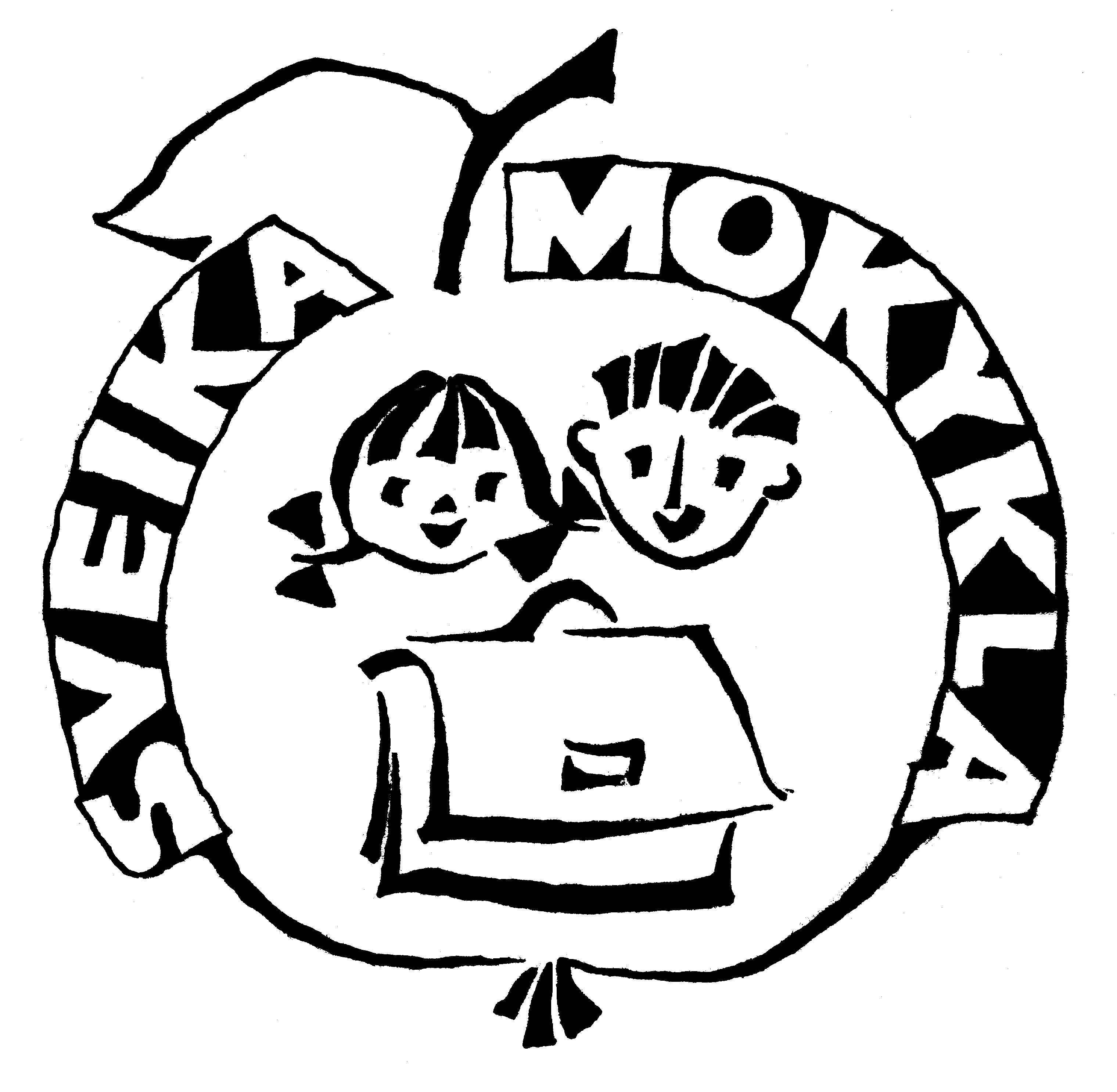 